                                                                               Утверждаю:                                                                                                             Заведующий МБДОУ д/с «КОЛОБОК»                                                                                                                          __________       Наумова О.С                                                                                                                  Приказ № 15 от 11.01.2021г.ОБРАЗОВАТЕЛЬНАЯ ПРОГРАММА  Муниципального бюджетного дошкольного образовательного учреждения детского сада  «Колобок» ст. Маркинскойна 2021 годСостав творческой группы:Наумова О.С ..- заведующий МБДОУ Гейн М.В.- воспитатель Коваленко Н.М - Воспитатель                                                                                                                                           Пояснительная записка      1.Возрастные и индивидуальные особенности  детей, воспитывающихся в ДОУ. Сведения о квалификации педагогических кадров. Сведения о семьях воспитанников ДОУ       2.Цели и задачи деятельности ДОУ по реализации основной общеобразовательной программы дошкольного образования     3.Принципы и подходы к формированию общеобразовательной программы ..                       4.Содержание образовательного процесса     5.Годовой календарный учебный графикЧасть 1 (обязательная)1.1.Организация режима пребывания детей в ДОУ1.2.Содержание психолого-педагогической работы по освоению образовательных областей…       1.2.1.Образовательная область «Физическая культура»       1.2.2.Образовательная область «Здоровье»        1.2.3.Образовательная область «Социализация»        1.2.4.Образовательная область «Труд»        1.2.5. Образовательная область «Безопасность»        1.2.6. Образовательная область «Познание»        1.2.7. Образовательная область «Коммуникация»        1.2.8. Образовательная область «Чтение художественной литературы»        1.2.9. Образовательная область «Художественное творчество»          1.2.10. Образовательная область «Музыка»1.3. Планируемые результаты освоения детьми основной общеобразовательной программы1.4. Система мониторинга достижения детьми планируемых результатов освоения программы1.5. Промежуточные результаты освоения программы (по возрастам)Часть 2.Региональный компонент2.2. Работа по программе «Детство».2.3.  Условия реализации образовательной программы дошкольного образовательного учреждения 2.4.1. Управление реализацией программы 2.4.2. Построение развивающей среды в ДОУ 2.4.3.  Формы сотрудничества с семьей 2.4.4. Преемственность в работе МБДОУ и школы  2.4.5. Взаимодействие с социальными партнёрами                                                            Пояснительная записка.Каждый ребенок имеет право на счастливое проживание периода дошкольного детства, и повышение качества дошкольного образования – это гарантия создания государством, обществом необходимых условий для полноценного развития ребенка, его успешности во взрослой жизни.Перед работниками ДОУ стоит непростая, нелегкая задача – построить свою работу так, чтобы она не только соответствовала запросам общества, но и обеспечивала сохранение самоценности, неповторимости дошкольного периода детства. Каждое ДОУ должно сегодня постоянно доказывать свою привлекательность и необходимость, занять индивидуальную нишу в общем образовательном пространстве. А это достигается в первую очередь высоким качеством воспитательно-образовательного процесса в детском саду.Педагогический коллектив выстроил воспитательно-образовательный процесс ДОУ, руководствуясь Федеральными требованиями к Образовательной программе ДОУ (2009 г).Общеобразовательная программа  МДОУ «Детский сад» «Колобок» обеспечивает разностороннее развитие детей в возрасте от 2   до  7 лет с учетом их возрастных и индивидуальных особенностей по основным направлениям:-   физическому;- социально – личностному;- познавательно – речевому; - художественно – эстетическому.Программа обеспечивает достижение воспитанниками готовности к школе.1.Возрастные и индивидуальные особенности  детей, воспитывающихся в ДОУ.Списочный состав контингента детей в МБДОУ на 11.01. 2021г. составляет 20 детей. Возрастные особенности детей от 2до 3 лет.Продолжает развиваться предметная деятельность, ситуативно-деловое общениеребенка и взрослого; совершенствуется восприятие и речь, начальные формыпроизвольного поведения, игры, наглядно-действенное мышление. Интенсивноразвивается активная речь. Формируются новые виды деятельности: игра,рисование, конструирование. К третьему году жизни ребенка совершенствуютсязрительные и слуховые ориентировки, слуховое восприятие, прежде всегофонематический слух. Основной формой мышления становится наглядно-действенная. Завершается ранний возраст кризисом 3 лет. У ребенка формируетсяобраз Я.Возрастные особенности детей от 3 до 4 лет.Общение ребенка становится внеситуативным, ведущим видом деятельностистановится игра. Основное содержание игры – действия с игрушками ипредметами-заместителями. Начинают формироваться представления о предмете,при рисовании дети могут использовать цвет. Развитие мелкой моторикиосуществляется через лепку, доступны простейшие виды аппликации. К концу четвертого года дети могут воспринимать до 5 и более форм предметови до 7 и более цветов, способны дифференцировать предметы по величине,ориентироваться в пространстве группы. Развивается память и внимание,продолжает развиваться наглядно-действенное мышление, начинает развиватьсявоображение. Взаимоотношения детей обусловлены нормами и правилами.Сознательное управление поведением только начинает складываться, на начальнойстадии развития находится самооценка. Продолжает развиваться половаяидентификация.Возрастные особенности детей от 4 до 5 лет.В игровой деятельности появляются ролевые взаимодействия. Значительноеразвитие получает изобразительная деятельность, совершенствуется еетехническая сторона. Усложняется конструирование, постройки включают 5-6деталей. Развивается ловкость, координация движений, усложняются игры смячом. Восприятие становится более развитым. Дети способны упорядочитьгруппы предметов по сенсорному признаку, выделить такие параметры, каквысота, длина и ширина. Начинает развиваться образное мышление,предвосхищение. Продолжает развиваться воображение, увеличиваетсяустойчивость внимания. Улучшается произношение звуков и дикция, речьстановится предметом активности детей. Изменяется содержание общения ребенкаи взрослого, взаимоотношения со сверстниками характеризуютсяизбирательностью. Начинают выделяться лидеры.Основные достижения возраста связаны с развитием игровой деятельности;появлением ролевых и реальных взаимодействий; с развитием изобразительнойдеятельности; конструированием по замыслу, планированием;совершенствованием восприятия, развитием образного мышления и воображения,эгоцентричностью познавательной позиции; развитием памяти, внимания, речи,познавательной мотивации, совершенствования восприятия; формированиемпотребности в уважении взрослого, появлением обидчивости, конкурентности,соревновательности со сверстниками, дальнейшим развитием образа Я ребенка,его детализацией.                           Возрастные особенности детей от 5 до 6 лет.Дети шестого года жизни начинают осваивать социальные отношения.Наблюдается организация игрового пространства, в котором выделяетсясмысловой «центр» и «периферия». Развивается изобразительная деятельностьдетей, рисунки приобретают сюжетный характер. Конструированиехарактеризуется умением анализировать условия, в которых протекает этадеятельность. Продолжает совершенствоваться восприятие цвета, формы ивеличины, строения предметов; представления детей систематизируются.Продолжает развиваться образное мышление, способность рассуждать и даватьадекватные причинные объяснения, развивается воображение. Продолжаетразвиваться устойчивость, распределение, переключаемость внимания.Наблюдается переход от непроизвольного к произвольному вниманию.Совершенствуется грамматический строй речи.Достижения этого возраста характеризуются распределением ролей в игровойдеятельности; структурированием игрового пространства; дальнейшим развитиемизобразительной деятельности, отличающееся высокой продуктивностью;применением в конструировании обобщенного способа обследования образца.Восприятие характеризуется анализом сложных форм объектов; развитиемышления сопровождается освоением мыслительных средств; развивается умениеобобщать, причинное мышление, воображение, произвольное внимание, речь,образ Я.Возрастные особенности детей от 6 до 7 лет.Игровые действия становятся более сложными, отражая взаимодействия людей,жизненные ситуации, усложняется и игровое пространство. Рисунки детейприобретают более детализированный характер, обогащается их цветовая гамма.Более яркими становятся различия между рисунками девочек и мальчиков. Вконструировании дети свободно владеют обобщенными способами анализа какизображений, так и построек. Ребенок седьмого года жизни осваивает сложныеформы сложения из листа бумаги и придумывает собственные. Усложняетсяконструирование из природного материала. У детей продолжает развиватьсявосприятие, образное мышление; навыки обобщения и рассуждения; внимание.Развивается и речь: ее звуковая сторона, грамматический строй, лексика, связнаяречь, диалогическая и некоторые виды монологической речи.Основные достижения этого возраста связаны с освоением мира вещей какпредметов человеческой культуры; дети осваивают формы позитивного общения слюдьми; развивается половая идентификация, формируется позиция школьника. Кконцу дошкольного возраста ребенок приобретает интегративные качества,позволяющие ему в дальнейшем успешно учиться в школе.Сведения о квалификации педагогических кадров.Таблица Социальными заказчиками деятельности учреждения являются в первую очередь родители воспитанников. Поэтому коллектив ДОУ пытается создать доброжелательную, психологически комфортную атмосферу, в основе которой лежит определенная система взаимодействия с родителями, взаимопонимание и сотрудничество.     Выяснение потребностей родителей коллектив ДОУ осуществляет на основе результатов изучения контингента родителей,  анкетирования родителей воспитанников посещающих  ДОУ и жителей микрорайона. Данные сведения  позволили нам определить направления деятельности ДОУ по удовлетворению запросов родителей:Интеллектуальное развитие детей (Приоритетное направление деятельности ДОУ)Подготовка к обучению в школе ( обучение грамоте, развитие логического мышления)Проведение оздоровительных и профилактических мероприятий.2.Содержание образовательного процесса.В  МБДОУ д/с «Колобок» функционирует одна разновозрастная группа. Базовое образование в МБДОУ осуществляется на основе программы «Детство» Логиновой В.И., Бабаевой Т.И., и д.р. Цель программы – углубление и обобщение личного опыта ребенка. Развитие любознательности, стремление к самостоятельному познанию и размышлению. Формирование способов познания.«Детство» — комплексная образовательная программа, разработанная авторами с позиций гуманистической педагогики, личностно-деятельностного подхода к развитию и воспитанию ребенка-дошкольника. Она включает три части в соответствии с тремя ступенями дошкольного периода (младший, средний, старший дошкольный возраст). 
       Цель программы «Детство»: обеспечение всестороннего развития ребенка в период дошкольного детства: интеллектуального, физического, эмоционального, нравственного, волевого, социально-личностного, - через соответствующую его возрастным особенностям развивающую среду.     Введение, ребенка в окружающий мир осуществляется путем его взаимодействия с различными сферами бытия (миром людей, природы и др.) и культуры (изобразительным искусством, музыкой, детской литературой и родным языком, математикой и др.).                                                                              Задачи программы «Детство»:-   Охрана жизни и укрепления физического и психического здоровья детей;-   Создание комфортного и благоприятного психологического климата, обеспечивающего личностно-ориентированный подход к ребёнку;-   Обеспечение гармоничного интеллектуального, эстетического и социально-личностного развития ребёнка, приобщение его к общечеловеческим ценностям;-   Взаимодействие с семьёй для обеспечения полноценного развития ребёнка;-   Развитие готовности к обучению в школе, формирование компетентностей, обеспечивающих благоприятную адаптацию и успешное вхождение в новую социальную ситуацию.Данная система развития строится на основе практических видов деятельности, доступных ребенку. В результате совершения их дети познают свойства и отношения объектов, чисел, величины и их характерные особенности, многообразие геометрических форм. 
         В программе представлены произведения устного народного творчества, народные игры, музыка и танцы, декоративно-прикладное искусство России. Педагогу предоставляется право самостоятельно определять сетку занятий, содержание, способ организации и место в режиме дня. В программе выделен новый важный раздел: «Отношение ребенка к самому себе» (самопознание). 
   Содержание программы условно объединяется вокруг четырех основных блоков: 
«Познание» (помощь дошкольникам в освоении разнообразных доступных способов познания окружающего мира (сравнение, элементарный анализ, обобщение и др.), развитии их познавательной активности, познавательных интересов); «Гуманное отношение» (ориентация детей на доброжелательное, бережное, заботливое отношение к миру, развитие гуманных чувств и отношения к окружающему миру);«Созидание» (блок творчества: развитие самостоятельности как высшего проявления творчества);«Здоровый образ жизни» (воспитание двигательной культуры, привычки вести здоровый образ жизни)
        Особый акцент в программе сделан на приобщение детей к миру природы, воспитание бережного отношения к природным объектам. Программа имеет полный комплект методического обеспечения. 

Девиз программы "Детство": "Чувствовать - Познавать - Творить". Эти слова определяют три взаимосвязанных линии развития ребенка, которые пронизывают все разделы программы, придавая ей целостность и единую направленность.      Содержание воспитательно-образовательного процесса строится на:- предоставлении воспитанникам возможности апробировать себя в различных видах деятельности: игровой, учебной, творческой, организаторской и трудовой с учётом интересов и склонностей;- обеспечении благоприятного психологического климата в ДОУ, развитии и совершенствовании предметно - развивающей среды.При выборе методик обучения предпочтение отдается развивающим методикам, способствующим формированию познавательной, социальной сферы развития. Занятия с детьми, в основе которых доминирует игровая деятельность, в зависимости от программного содержания, степени усвоения ребенком новообразований  проводятся фронтально, подгруппами, индивидуально. Планируются комплексные и интегрированные занятия.3.Цели и задачи деятельности ДОУ по реализации основной общеобразовательной программы дошкольного образованияОсновная общеобразовательная программа дошкольного образования (далее Программа) разработана,  утверждена и реализуется в муниципальном бюджетном дошкольном образовательном учреждении детском  саде №13 «Колобок» на основе федеральных государственных требований к структуре основной общеобразовательной программы дошкольного образования и условиям ее реализации (Приказ Министерства образования и науки Российской Федерации от 23 ноября 2009 года № 655 «Об утверждении и введении в действие федеральных государственных требований к структуре основной общеобразовательной программы дошкольного образования»)  с учетом региональных особенностей Ростовской области, специфики и общеразвивающего вида дошкольного образовательного учреждения с приоритетным осуществлением деятельности по познавательно- речевому направлению развития детей дошкольного возраста, образовательных потребностей и запросов воспитанников, а также их родителей (законных представителей).Программа является инновационным документом ДОУ Данный документ регулирует деятельность дошкольного учреждения по воспитанию, развитию детей раннего возраста и образованию детей дошкольного возраста по четырем основным сферам развития: физическое, познавательно-речевое, социально-личностное и художественно-эстетическое с учетом основных психологических и возрастных этапов и периодов развития ребенка. Программа представляет собой базис содержания дошкольного образования и обеспечивает достижение воспитанниками психологической и физической готовности к школе. Программа разработана в соответствии со следующими нормативно-правовыми документами: Конституцией Российской Федерации, принятой всенародным голосованием 12.12.93;Законом РФ «Об образовании» от 10.07.92 г. № 3266-1 (редакция Федеральных законов от 13.01.96 г. № 12 – ФЗ, от 16.11.97 № 144 ФЗ)Законом РФ «Об основных гарантиях прав ребенка в РФ»; Конвенцией о правах ребенка ООН; Постановлением Правительства Российской Федерации от 12 сентября 2008 года № 666 «Об утверждении Типового положения о дошкольном образовательном учреждении»; Приказом Министерства образования и науки Российской Федерации от 23 ноября 2009 года № 655 «Об утверждении и введении в действие федеральных государственных требований к структуре основной общеобразовательной программы дошкольного образования»; Концепцией содержания непрерывного образования (дошкольное и начальное звено) (утверждена ФКС по общему образованию МО РФ 17.06.2003); Постановлением об утверждении СанПиН 2.4.1.2731-10 «Изменение №1 к 2.4.1. 2660-10 «Санитарно-эпидемиологические требования к устройству, содержанию и организации режима работы в дошкольных организациях» и зарегистрированном в Минюсте России от 22.12.2010 № 19342 утвержденным постановлением Главного государственного санитарного врача РФ от 20.12.2010г №164; Методическими рекомендациями «О разработке основной общеобразовательной программы дошкольного образования»  утверждены приказом Министерства образования и науки Российской Федерации  от 21 октября 2010 г № 03-248;Письмом МО РФ от 02.06.98 № 89/ 34-16 «О реализации права дошкольных образовательных учреждений на выбор программ и педагогических технологий».Управление реализацией Программы осуществляется посредством:Устава МБДОУ д/с №13 «Колобок»:Заведующий ДОУ выполняет свои функции в соответствии с должностной инструкцией. В ДОУ соблюдается исполнительская и финансовая дисциплина:имеется номенклатура дел;регистрируется входящая и исходящая документация;осуществляется работа по изучению и реализации нормативных документов (приказов, инструкций);распределены обязанности между руководителями служб и комиссий;обеспечивается целевое расходование средств, предусмотренных муниципальным заданием;имеются данные о последней инвентаризации материальных ценностей.Законодательства Ростовской области; Муниципальных правовых  актов Администрации Цимлянского района ;Основные локальные акты -- нормативно-правовая документация, которая регулирует  деятельность учреждения:Договор оперативного управления с муниципальным детским образовательным учреждением;Договора между родителями (законными представителями) и ДОУ;Должностные инструкции и 	правила по охране труда и обеспечения безопасности    жизнедеятельности воспитанников и работников;Приказы по основной общеобразовательной деятельности, личному составу, детьми.	Существует определенная стратегия и тактика функционирования и развития учреждения, которые отражены в документах:Концепции ДОУ;Программе развития ДОУ;перспективном  и оперативном планирование;воспитатели имеют тематические планы по обучению и воспитанию детей;ДОУ на 99% укомплектованность педагогическими кадрами;Дошкольное образовательное учреждение самостоятельно  осуществляет образовательный процесс, подбор и расстановку кадров, хозяйственную и иную деятельность в пределах, определённых законодательством Российской Федерации и настоящим Уставом, согласовывает свою деятельность с Учредителями по вопросам их компетенции.Право на ведение образовательной деятельности и  льготы, установленные законодательством Российской Федерации, возникают у образовательного учреждения с момента выдачи ему лицензии (разрешения).  Лицензия на осуществление образовательной деятельности действует бессрочно. Обучение ведется на русском языке. Цель и задачи деятельности ДОУ по реализации основной образовательной программы определяются на основе анализа результатов предшествующей педагогической деятельности, потребностей детей и родителей, социума, в котором находится дошкольное образовательное учреждение. •    Потребности воспитанников — возрастают требования к уровню подготовки детей к обучению в школе. Данный факт является показателем потребности в сохранении вида ДОУ. •    Ожидания родителей - изучение социального заказа родителей воспитанников ДОУ показало, что главной задачей детского сада большинство родителей считает:- укрепление здоровья ребёнка и его развитие; -ребёнок при выходе из дошкольного учреждения был полностью готов к обучению в школе;- в детском саду развивали познавательно-речевые способности их ребёнка. •    Ожидания общеобразовательных школ,  расположенных вблизи дошкольного учреждения (Маркинская СОШ). Отдалённый результат качества подготовки детей к обучению в школе показывает стабильно высокий результат (до 80% детей в дальнейшем обучаются на «хорошо» .                    Стратегическая цель и задачи ДОУ:   Цель: Всестороннее гармоничное  развитие ребенка.                  Создание каждому дошкольнику условий                    наиболее полного раскрытия  возрастных                   возможностей и  способностей.  Задачи:   1. Укрепление физического и психического здоровья ребенка,                        формирование основ двигательной и гигиенической культ                 2. Способствовать развитию познавательной  активности,                  любознательности, стремления к самостоятельному познанию и                    размышлению, развитию умственных способностей, развитию                   речи, социального и  личностного развития  дошкольника.               3. Пробудить творческую активность детей, стимулировать желание                   включаться в творческую деятельность, развивать  способности                   детей по интересам.                4. На основе широкого образовательного содержания развивать у                    детей эмоциональную  отзывчивость, способности                     сопереживанию, готовность к проявлению гуманного отношения                   в поведении, поступках, в детской  деятельности.Концепция по повышению качества воспитательно-образовательной деятельности МБДОУ д/с «Колобок»         Концепция по повышению                                           качества    воспитательно    -                               образовательной   деятельности                                             МДОУ №3  «Буратино»                         эк    Модель выпускника. Концепция воспитательной деятельности ДОУ.4. Особенности осуществления образовательного процесса.При организации образовательного процесса нами  учтены принципы интеграции  образовательных областей (физическая культура, здоровье, безопасность, социализация, труд, познание, коммуникация, чтение художественной литературы, художественное творчество, музыка) в соответствии с возрастными возможностями и особенностями воспитанников. В основу организации образовательного процесса определен комплексно-тематический принцип с ведущей  игровой деятельностью, а  решение программных задач  осуществляется в разных формах совместной деятельности взрослых и детей, а также в самостоятельной деятельности детей. Содержание данной программы предполагает определенный перечень занятий познавательного плана для каждой возрастной группы. Чтобы избежать перегрузки детей в течение дня, в группах не планируются дополнительные образовательные услуги (кружки).Приоритетное направление деятельности детского сада – познавательно-речевое развитие детей определяет необходимость использования в образовательной работе с детьми программы «Детство».Средства и условия в саду для  познавательно-речевого развития детей5.Принципы и подходы к формированию общеобразовательной программы.Программа строиться на следующих методологических подходах и принципах: 1.    Возрастной подход. Возрастной подход к развитию психики ребенка учитывает, что психическое развитие на каждом возрастном этапе подчиняется определенным возрастным закономерностям, а также имеет свою специфику, отличную от другого возраста. 2.    Личностный подход. Все поведение ребенка определяется непосредственными и широкими социальными мотивами поведения и деятельности. В дошкольном возрасте социальные мотивы поведения развиты еще слабо, а потому в этот возрастной период деятельность мотивируется в основном непосредственными мотивами. Исходя из этого, предлагаемая ребенку деятельность должна быть для него осмысленной, только в этом случае она будет оказывать на него развивающее воздействие.основные принципы личностного  подхода:▪      принцип активности, инициативности и субъектности в развитии ребенка,                                                                                                                       ▪      принцип ведущей роли личностного развития по отношению к интеллектуальному и физическому,                                                                          ▪      принцип уникальности и самоценности развития ребенка в дошкольном детстве,                                                                                                                            ▪      принцип амплификации развития (А.В.Запорожец) в противоположность принципу интенсификации.3.    Этнокультурный подход. Приобщение детей к истокам народной культуры своей страны (в частности народов Северного Кавказа и Донского края). В программе уделяется внимание произведениям устного народного творчества, народным хороводным играм, народной музыке и танцам, декоративно-прикладному искусству России. Одновременно программа предполагает воспитание уважения к другим народам. 4.  Принцип развивающего образования, цель которого –  развитие ребенка. 5.  Принцип научной обоснованности и практической применимости (содержание программы должно соответствовать основным положениям возрастной психологии и дошкольной педагогики, при этом иметь возможность реализации в массовой практике дошкольного образования). 6.  Принцип интеграции образовательных областей в соответствии с возрастными возможностями и особенностями воспитанников, спецификой и возможностями образовательных областей  (физическая культура, здоровье, безопасность, социализация, труд, познание, коммуникация, чтение художественной литературы, художественное творчество, музыка) 7.   Принцип комплексно-тематического построения образовательного процесса. Образовательная Программа предусматривает решение программных образовательных задач в совместной деятельности взрослого и детей и самостоятельной деятельности детей не только в рамках непосредственно образовательной деятельности, но и при проведении режимных моментов в соответствии со спецификой ДОУ, а также предполагает построение образовательного процесса на адекватных возрасту формах работы с детьми, с учетом того, что ведущим видом деятельности для дошкольников является игра.              В процессе освоения программы у детей происходит интенсивное интеллектуальное, эмоционально-личностное развитие и совершается естественное вызревание таких перспективных новообразований, как произвольность поведения, способность к логическому мышлению, самоконтролю, творческому воображению, что составляет важнейшую базу для начала систематического обучения в школе.Психологическая готовность к школе понимается как определенный уровень зрелости:Интеллектуальная зрелость, отражающая функциональное созревание структур головного мозга, обеспечивающих перцептивную зрелость, дифференцированное восприятие обусловливающих переработку и сохранение разнообразной информации (Г. Герцер, А. Керн, С. Штребел, Я. Йиерасик).Эмоциональная готовность как уменьшение импульсивных реакций, произвольность и возможность длительное время выполнять не очень привлекательное дело, умение строить свое поведение в соответствии с системой правил и инструкций (Г. Герцер, А. Керн, С. Штребел, Я. Йиерасик, Д.Б. Эльконин, Н.Г. Салмина).Социальная зрелость как потребность ребенка в общении со сверстниками и умение подчинять свое поведение законам детских групп, а также способность исполнять роль ученика (Г. Герцер, А. Керн, С. Штребел, Я. Йиерасик), как сформированность у ребенка отношения к учителю как ко взрослому и умения устанавливать равноправные отношения со сверстниками (И.В. Дубровина), отношение ко взрослому, к сверстнику и себе (Е.Е. Кравцова); социальные мотивы, основанные на понимании общественной значимости необходимости учения (Н.В. Нижегородцева, В.Д. Шадриков).Мотивационная готовность как желание ходить в школу, приобретать новые знания и занимать новую социальную позицию (И.В. Дубровина), как новообразование «внутренняя позиция школьника», представляющая собой сплав познавательной потребности и потребности в общении со сверстниками и со взрослым на новом уровне (Л.И. Божович).Определяющую роль имеет мотивационная составляющая, так как произвольность, обеспечивающая успешность ребенка в процессе обучения, является функцией именно мотивации (Н.И. Гуткина).Психофизиологическая готовность к обучению - это физическое созревание ребенка, а также созревание структур мозга, обеспечение соответствующий возрастной норме уровень развития психических процессов.Важнейшие психофизиологические и психологические школьнозначимые механизмы (предпосылки готовности к школьному обучению) обеспечиваются за счет:формирования комплекса сенсомоторных координаций (зрительно-,     слухо-, двигательно- и тактильномоторной);развития кинестетической основы движения;формирования оптимального динамического стереотипа статики и движения;формирования механизмов произвольной регуляции;формирования пространственных представлений;развития ориентировки в трехмерном пространстве;развития ориентировки в двухмерном пространстве (на плоскости);формирования механизмов эмоционально-аффективной регуляции;развития перцептивных процессов; развития мнемических процессов; развития элементарных мыслительных процессов;развития символического начала в мышлении и поведении;развития логического мышления;развития творческого воображения ребенка - ключевого психического новообразования дошкольного детства;развития смысловой стороны речи; развития регулятивных функций речи;овладения сложными осознанными действиями с предметами;накопления опыта поведения в различных жизненных ситуациях;использования несловесных - экспрессивных форм поведения: мимики, жестикуляции, поз, интонации;интенсивного освоения культуры через игру, деятельность, образование и воспитание.8. Для обеспечение равных стартовых возможностей для обучения воспитанников в ДОУ большое значение имеет правильное понимание и профессионально грамотное применение принципа, утверждающего ведущую роль обучения в психическом развитии ребенка на всех возрастных этапах (П.П. Блонский, Л.С. Выготский, В.В. Давыдов, Л.В. Занков, С.Л. Рубинштейн, А.А. Смирнов, Д.Б. Эльконин и др.). 9.  Принцип приобщения к культурным ценностям человечества. 10.  Принцип камерности – особые доверительные отношения между воспитателем и ребёнком. 11. Принцип амплификации. Важно не количество знаний ребёнка (слов, числа ит.д.), а то, как он ими овладевает Часть 1 (обязательная)1.1.Организация режима пребывания детей в ДОУ.Самую существенную часть быта детей в ДОУ составляет режим дня.Режим дня – это четкий распорядок жизни в течение суток, предусматривающий чередование бодрствования и сна, а также рациональную организацию различных видов деятельности.Правильное физическое развитие ребенка немыслимо без строгого выполнения режима дня, который должен соответствовать реальному составу детей в группе. Однако это не означает, что нужно устанавливать отдельные режимы для всех возрастных групп, абсолютно точно соблюдать распорядок времени, указанный в программе для каждого года жизни ребенка. В условиях смешанной группы это не возможно, так как происходит совпадение во времени разных процессов. Поэтому, целесообразно составлять режим общий для всех.    В дошкольном образовательном учреждении функционирует одна разновозрастная группа детей от 3 до 7лет. Осуществляем режим дня  в соответствии с возрастными особенностями детей. Режим работы дошкольного учреждения: с 730 до 1730 часов с расчетом на 10-часовое пребывание ребенка в детском саду и предполагает рациональную продолжительность и разумное чередование различных видов деятельности и отдыха детей в течение суток. При осуществлении режимных моментов учитываются возрастные индивидуальные и психофизиологические особенности детей. Режим скорректирован с учетом климата в регионе, времени года, длительности светового дня.ОБЩИЙ РЕЖИМ ДНЯ ДЕТСКОГО САДА И РАСПРЕДЕЛЕНИЕ ПРОФЕССИОНАЛЬНЫХ ПОЗИЦИЙ  В ТЕЧЕНИЕ ДНЯВ программе представлен режим дня для разновозрастной группы. Режим скорректирован с учётом работы учреждения и с учётом климата (тёплого и холодного периода). При организации режима учитываются сезонные особенности. Поэтому в детском саду имеется три сезонных режима с постепенным переходом от одного к другому.    АДАПТАЦИОННЫЙ ПЕРИОД (с 1 сентября по 15 сентября) и                                           ДИАГНОСТИЧЕСКИЙ ПЕРИОД (с 15 мая по 1 июня)Дети младшей подгруппы группыАДАПТАЦИОННЫЙ ПЕРИОД (с 1 сентября по 15 сентября) иДИАГНОСТИЧЕСКИЙ ПЕРИОД (с 15 мая по 1 июня)старшая группа                                                       Холодный период годамладшие группыХолодный период годастаршие группыТёплый период годаНепосредственная образовательная деятельность (НОД) в дошкольном учреждении начинается с 900 часов. НОД проводятся по подгруппам В середине каждого НОД педагоги проводят физминутку. Предусмотрены перерывы длительностью от 5- 10 минут.НОД по ФЭМП, развитию речи, требующие повышенной познавательной активности и умственного напряжения детей, проводятся в первой половине дня и в дни наиболее высокой работоспособности детей (вторник, среда, четверг).  Для профилактики утомления детей указанные занятия сочетаются с физкультурными, музыкальными занятиями и занятиями по рисованию.НОД  физкультурно-оздоровительного и эстетического цикла занимают не менее 50%  общего времени занятий. Домашнее задание воспитанникам дошкольного учреждения не задается.Максимально допустимый объем недельной образовательнойдеятельности детей в соответствии с возрастом.д/ОД* - дополнительная  образовательная  деятельность.     Построение воспитательно-образовательного процесса осуществляется через учебный     план.КОМПОНЕНТЫ И СОДЕРЖАНИЕ РЕЖИМА ПРЕБЫВАНИЯ ДЕТЕЙ В МБДОУ от 3 лет до5 лет                                                     от 5 до 7 летСистема физкультурно-оздоровительной работыДанные факторы и средства закаливания используются в ДОУ и отдельно и комплексно, но главное соблюдается индивидуальный подход к детям.Система закаливающих мероприятий* Утренний прием детей на воздухе;* Контрастное воздушное закаливание;* Дыхательная гимнастика;* Босохождение;* Ребристая доска;* Умывание прохладной водой;* Полоскание горла кипяченой водой комнатной температуры;* Прогулка 2 раза в день;* Коррекционная гимнастика;* Соблюдение воздушного режима;* Проветривание помещений;* Световой режим.*Использование бактерицидной лампыСодержание психолого-педагогической работы по освоению образовательных областейСтруктура содержания дошкольного образования                       Модель организации учебно-воспитательного процесса в детском саду на день                                            Младший дошкольный возрастСтарший дошкольный возрастЦиклограмма планирования воспитательно-образовательной работы.ЛИНИИ РАЗВИТИЯ РЕБЕНКА 1.2.1Содержание психолого-педагогической работы по освоению образовательной области  «Физическая культура»Цель: формирование у детей интереса и ценностного отношения к занятиям физической культурой, гармоничное физическое развитие Задачи:– развитие физических качеств (скоростных, силовых, гибкости, выносливости и координации);– накопление и обогащение двигательного опыта детей (овладение основными движениями);– формирование у воспитанников  потребности в двигательной активности и физическом совершенствовании.1.2.2. Содержание психолого-педагогической работы по освоениюобразовательной области «Здоровье»Цель: охрана здоровья детей и формирование основы культуры здоровья Задачи:– сохранение и укрепление физического и психического здоровья детей;– воспитание культурно-гигиенических навыков;– формирование начальных представлений о здоровом образе жизни.1.2.3. Содержание психолого-педагогической работы по освоениюобразовательной области  «Социализация»Цель: освоение первоначальных представлений социального характера и включение детей в систему социальных отношений Задачи: – развитие игровой деятельности детей;– приобщение к элементарным общепринятым  нормам и правилам взаимоотношения со сверстниками и взрослыми (в том числе моральным);– формирование гендерной, семейной, гражданской принадлежности, патриотических чувств, чувства принадлежности к мировому сообществу.(Особенности организации игровой деятельности дошкольников см. в Приложении № 2,3)Взаимодействие взрослого и ребенка в игре1.2.4. Содержание психолого-педагогической работы по освоению образовательной области  «Труд»Цель: формирование положительного отношения к труду Задачи:– развитие трудовой деятельности;– воспитание ценностного отношения к собственному труду, труду других людей и его результатам;– формирование первичных представлений о труде взрослых, его роли в обществе и жизни каждого человека.1.2.5.  Содержание психолого-педагогической работы по освоениюобразовательной области  «Безопасность»Цель: формирование основ безопасности собственной жизнедеятельности и формирование предпосылок экологического сознания (безопасности окружающего мира) Задачи:– формирование представлений об опасных  для человека и окружающего мира природы ситуациях и способах поведения в них;              – приобщение к  правилам безопасного для человека и окружающего мира природы поведения;              – передачу детям знаний о правилах безопасности дорожного движения в качестве пешехода и пассажира транспортного средства;             – формирование осторожного и осмотрительного отношения к потенциально опасным для человека и окружающего мира природы ситуациям.         При реализации этих цели и задач  соблюдается принцип возрастной адресности: одно и то же содержание по теме используется для работы  в разных возрастных группах с большим или меньшим наполнением и воспитатель подбирает методы, соответствующие возрастным особенностям (см. приложение)1.2.6.Содержание психолого-педагогической работы по освоениюобразовательной области «Познание»Цель: развитие у детей познавательных интересов, интеллектуальное развитие детей Задачи:– сенсорное развитие;– развитие познавательно-исследовательской и продуктивной (конструктивной) деятельности;– формирование элементарных математических представлений;– формирование целостной картины мира, расширение кругозора детей.1.2.7.Содержание психолого-педагогической работы по освоениюобразовательной области «Коммуникация»Цель: овладение конструктивными способами и средствами взаимодействия с окружающими людьми Задачи: – развитие свободного общения со взрослыми и детьми;– развитие всех компонентов устной	речи детей (лексической стороны, грамматического строя речи, произносительной стороны речи; связной речи – диалогической и монологической форм) в различных формах и видах детской деятельности;– практическое овладение воспитанниками нормами речи.1.2.8.Содержание психолого-педагогической работы по освоениюобразовательной области «Чтение художественной литературы»Цель: формирование интереса и потребности в чтении (восприятии) книг Задачи:– формирование целостной картины мира, в том числе первичных ценностных представлений;– развитие литературной речи;– приобщение к словесному искусству, в том числе развитие художественного восприятия и эстетического вкуса.Перечень программ, технологий и пособий по проблеме: «Чтение художественной литературы» (указывается).1.2.9.Содержание психолого-педагогической работы по освоениюобразовательной области  «Художественное творчество»Цели: формирование интереса к эстетической стороне окружающей действительности, удовлетворение потребности детей в самовыражении Задачи: – развитие продуктивной деятельности детей (рисование, лепка, аппликация, художественный труд); – развитие детского творчества; – приобщение к изобразительному искусству.1.2.10. Содержание психолого-педагогической работы по освоениюобразовательной области «Музыка».Цель: развитие музыкальности детей, способности эмоционально воспринимать музыку Задачи: – развитие  музыкально-художественной деятельности;– приобщение к музыкальному искусству.            - развитие музыкальности детей;            - развитие способности эмоционально воспринимать музыку.          - развитие музыкально-художественной деятельности;          - приобщение к музыкальному искусству.ВИДЫ ИНТЕГРАЦИИ ОБРАЗОВАТЕЛЬНЫХ ОБЛАСТЕЙ Интеграция содержания и задач  психолого – педагогической работыПримерная интеграция детских деятельностей: - музыкально – художественная деятельность и двигательная активность;- музыкально – художественная и продуктивная деятельность- познавательно – исследовательская;- игровая и коммуникативная деятельнос  СОЧЕТАНИЕ ПРОГРАММ И ТЕХНОЛОГИЙ В ХОДЕ ОСВОЕНИЯ ОБРАЗОВАТЕЛЬНЫХ ОБЛАСТЕЙ1.3Планируемые результаты освоения детьми основной общеобразовательной Программы.Образовательная деятельность ДОУ  - это система действий, направленная на достижение  цели, получение результата. Результат образования – это новое состояние, в которое может перейти ребенок в результате получения дошкольного образования.  Понятие качества дошкольного образования сводится к качеству основной общеобразовательной программы, реализуемой ДОУ, и качеству условий дошкольного образования.      В федеральных государственных требованиях к образовательной программе (2009г) включены требования  к итоговому результату освоения основной общеобразовательной программы ДОУ, соблюдение которых  направлено на обеспечение единого стратегического направления развития  дошкольного образования.      Итоговый результат дошкольного образования представляет собой «Социальный портрет» ребенка 7 лет, освоившего основную общеобразовательную программу дошкольного образования. В основе «Социального портрета» - совокупность интегративных качеств ребенка, как адекватных характеристик его развития в дошкольном возрасте.     Под интегративными качествами понимаются системные образования, которые:1. формируются в процессе освоения ребенком основной образовательной программы дошкольного образования;2. являются показателями его развития в личностной (мотивация, произвольность, воля, эмоции, самооценка и морально-нравственное развитие), интеллектуальной (формирование высших психических функций, накопление социального опыта и др.) и физической (сила, выносливость, гибкость, ловкость, и др.) сферах;3. способствуют самостоятельному решению ребенка жизненных задач (проблем), адекватных возрасту.   Для возникновения каждого интегративного качества требуется системное развитие ребенка: физическое (включающее созревание нервной системы) и психическое (личностное и интеллектуальное).В соответствии с теоретико-методологической основой определения требований к результатам освоения основной общеобразовательной программы дошкольного образования приоритетными являются личностные качества, так как именно в дошкольном детстве закладывается базис личности.       В соответствии с федеральными государственными требованиями «Социальный портрет» ребенка 7 лет, освоившего основную общеобразовательную программу дошкольного образования, как итоговый результат и целевой ориентир системы выглядит следующим образом. Это ребенок- физически развитый, овладевший основными культурно – гигиеническими навыками;- любознательный, активный;- эмоционально отзывчивый;- овладевший средствами общения и способами взаимодействия со взрослыми и сверстниками;- способный управлять своим поведением и планировать свои действия на основе первичных ценностных представлений, соблюдающий элементарные общепринятые нормы и правила поведения;-способный решать интеллектуальные  и личностные задачи (проблемы), адекватные возрасту;- имеющий первичные представления о себе, семье, обществе, государстве, мире и природе; -овладевший универсальными предпосылками учебной деятельности;- овладевший необходимыми умениями и навыками;    В  ДОУ  оцениваются результаты освоения детьми основной общеобразовательной программы дошкольного образования в двух категориях:1. Промежуточная оценка  проводится  1 раз в год – это описание динамики формирования интегративных качеств воспитанников каждой возрастной группы по освоению ими Программы по всем направлениям развития детей, т.е результаты мониторинга.2. Итоговая оценка проводится ежегодно в подготовительной группе при выпуске ребенка из детского сада в школу и включает описание интегративных качеств выпускника ДОУВ «Социальном портрете выпускника» отражаются качества личности ребенка и степень их сформированности: высокий, средний, низкий уровни.Система мониторинга достижения детьми планируемых результатов.Система мониторинга обеспечивает комплексный подход к оценкеитоговых и промежуточных результатов освоения Программы, позволяетосуществлять оценку динамики достижений детей и включает описание объекта,форм, периодичности и содержания мониторинга.В процессе мониторинга исследуется физические, интеллектуальные иличностные качества ребенка путем наблюдений за ребенком, бесед, экспертных оценок, критериально-ориентированных методик нетестового типа, критериально-ориентированного тестирования, скрининг-тестов и др. Сочетание низко формализованных (наблюдение, беседа, экспертная оценка и др.) и высоко формализованных методов (тестов, проб, аппаратурных методов и др.), обеспечивают нам объективность и точность получаемых данных.Периодичность мониторинга (3 раза в год – в начале, середине и концеучебного года) обеспечивает возможность оценки динамики достижений детей,сбалансированности методов. Периодичность позволяет не переутомлятьвоспитанников и не нарушать ход образовательного процесса.Содержание мониторинга тесно связано с используемой в нашем ДОУПрограммы «Детство» под редакцией Логиновой В.И. Длявыделения содержания мониторинга мы соотносим результаты, на достижение которых направлена программа, с теми качествами, которые определены в федеральных государственных требованиях как планируемые результаты освоения Программы.Итоговые результаты (интегративные качества) отражаются в портретевыпускника, в котором фиксируются качества и степень их сформированности.Система фиксации динамики развития воспитанников1.5.Промежуточные результаты освоения Программы3 года4 года5 лет6 летЧасть 2.Региональный компонент2.1. Работа по парциальной программе «Экологического образования и воспитания». Автор: Цели и задачи программы.*Формирование человека нового типа с новым экологическим мышлением, способного осознавать последствия своих действий по отношению к окружающей среде и умению жить в относительной гармонии с природой;*Усвоение системы экологических знаний, формирование у детей начальных основ знаний о живой и неживой природе;*Овладение нормами и правилами поведения в окружающей природной среде;*формирование системы духовных ценностей ребенка, базирующихся на разумном отношении к природе.Принципы программы.* Принцип гармонии красоты, гармонии и красота проявляются в природных в природных явлениях, мыслях, чувствах, деятельности человека;* Принцип целостности приобщения ребенка к познаниююююююю окружающего мира: ребенок познает мир – наблюдая, размышляя, сопереживая в процессе творческой деятельности.Формы организации работы:*Фронтальные занятия 1 раз в неделю по 20-30 минут;*Индивидуальные занятия с детьми, имеющими низкий уровень развития экологических представлений под руководством воспитателя;*Создание предметно-развивающей среды для самостоятельных игр и      2.3. Особенности организации образовательного процесса в группах раннего возрастаРаннее детство – период развития ребенка от 1 года до 3 лет. В период с 1 года до 3 лет изменяется социальная ситуация развития и ведущая деятельность детей. Ведущим видом деятельности ребенка раннего возраста становится – предметная, а ситуативно-деловое общение со взрослым становится формой и средством организации этой предметной деятельности, в которой ребенок осваивает общественно-выбранные способы действия с предметами. Взрослый становится не просто «источником предметов» и помощником в манипуляциях ребенка, но участником его деятельности и образцом для подражания.Особенности развития детей раннего возраста:Промежуточные результаты освоения ПрограммыПознание окружающего мира ребенком начинается через ощущения, которые формируют начальные ощутимые представления о предметном мире. Поэтому важным процессом в развитии познавательной сферы ребенка с 1 года до 3 лет остается развитие процесса восприятия.К концу 3 года жизни ребенок:Различает по образцу геометрические формы: круг, треугольник, квадрат, прямоугольник, овал. Узнает знакомые предметы по форме. Группирует предметы по образцу, сравнивает, прикладывая или накладывая друг на друга; Различает основные цвета: красный, желтый, зеленый, синий; узнает знакомые предметы по цвету, группирует их, сравнивает прикладыванием рядом;Различает большие и маленькие предметы; группирует по образцу; сравнивает прикладыванием и наложением;Практически осваивает близкое пространство, что необходимо для ориентировки и практических действиях; различает далекие и близкие расстояния; различает направления: вверху, внизу, спереди, сзади; Различает время суток (день, ночь); различает простые движения, может их повторить вслед за взрослым: поднять руки, помахать ими, присесть, наклонить голову; Различает температуру (горячо, холодно); поверхность (колючий, пушистый); плотность (твердый, мягкий); вкус (кислый, сладкий); запах (приятный, неприятный); звуки (знакомых предметов и голоса животных);Узнает знакомые предметы по одному свойству или части, различает изображения отдельных предметов, образы героев и их действия и настроение в коротких стихах и рассказах, различает взаимодействия и настроения, выраженные во внешних действиях, различает движения, подражания, звуки.Не мало важен и процесс развития детской самостоятельности, нормативные показатели становления которой в период с 1 года до 3 лет следующие: в 1 – 1, 5 года – пьет из чашки, ест ложкой, начинает ходить, самостоятельно берет нужные игрушки, играет пирамидками, самостоятельно берет интересующие предметы.в 1, 5 – 2 года – умеет снимать с себя одежду, просится на горшок, переворачивает страницы (по 2-3 сразу), бросает мяч держит ложку уверено.в 2 – 2, 5 года – повторяет бытовые действия (подметание, открывание двери ключом, складывает игрушки в коробку, «звонит» по телефону), самостоятельно ест, может ездить на трехколесном велосипеде.в 2, 5 – 3 года – одевается и обувается самостоятельно, но без пуговиц и шнурков, держит в руках карандаш, черкает им, знает несколько стихов и песенок, играет с родителями «в больницу», «магазин», «троллейбус».2.4.  Условия реализации образовательной программы дошкольного образовательного учреждения.     2.4.1. Управление реализацией программыНормативно-правовая база деятельности ДОУЗакон РФ  «Об образовании» от 10.07.92 г. № 3266-1 (редакция Федеральных законов от 13.01.96 г. № 12 – ФЗ от 16.11.97 № 144 ФЗ)Конституция Российской Федерации (принята всенародным голосованием 12.12.93);«Типовое положение о дошкольном образовательном учреждении», утвержденное Постановлением Правительства РФ от 12 сентября 2008 г. № 666;«Санитарно-эпидемиологические требования к устройству, содержанию и организации режима работы дошкольных образовательных учреждений» СанПиН 2.4.1.2660-10 (утверждены постановлением Главного государственного санитарного врача РФ от  22.07. 2010 г.  № 91);Федеральные государственные требования к структуре основной общеобразовательной программы дошкольного образования Утверждены  приказом Министерства образования и науки Российской Федерации  от 23  ноября 2009 г. № 655Методические рекомендации «О разработке основной общеобразовательной программы дошкольного образования»  утверждены приказом Министерства образования и науки Российской Федерации  от 21 октября 2010 г № 03-248;7. О реализации права дошкольных образовательных учреждений на выбор программ и педагогических технологий. Письмо МО РФ от 02.06.98 № 89/ 34-16Устав ДОУРуководство ДОУ осуществляется в соответствии с Уставом дошкольного образовательного учреждения и законодательством Российской Федерации.Заведующий ДОУ выполняет свои функции в соответствии с должностной инструкцией.В ДОУ соблюдается исполнительская и финансовая дисциплина:имеется номенклатура дел;регистрируется входящая и исходящая документация;осуществляется работа по изучению и реализации нормативных документов (приказов, инструкций);распределены обязанности между руководителями;обеспечивается целевое расходование средств, предусмотренных сметой;имеются данные о последней инвентаризации материальных ценностей.В ДОУ имеется нормативно-правовая документация, регулирующая           деятельность учреждения:Устав ДОУ;Договор с учредителем;Договоры между родителями (законными представителями) и ДОУ.Документация ведется в соответствии с Номенклатурой дел ДОУ.В ДОУ соблюдаются правила по охране труда, и обеспечивается безопасность    жизнедеятельности воспитанников и сотрудников.Существует определенная стратегия и тактика функционирования и развития ДОУ:имеется Концепция ДОУ;имеется Программа развития ДОУ;осуществляется перспективное планирование;осуществляется оперативное планирование;воспитатели имеют тематические планы по обучению и воспитанию детей;освобожденные специалисты имеют тематические планы по обучению и воспитанию детей;тематические планы воспитателей и освобожденных специалистов скоординированы по содержанию;ДОУ на 100% укомплектованность педагогическими кадрами;100% педагогов имеют педагогическое образование.2.4.2. Построение развивающей среды в ДОУСреда, окружающая детей в детском саду, должна обеспечивать безопасность их жизни, способствовать укреплению здоровья и закаливанию организма каждого их них.Непременным условием построения развивающей среды в детском саду является опора на личностно-ориентированную модель взаимодействия между детьми и взрослыми.Стратегия и тактика построения среды определяется особенностями личностно-ориентированной модели воспитания. Её основные черты таковы:Взрослый в общении с детьми придерживается положения: «Не рядом, не над, а вместе!» Его цель – содействовать становлению ребёнка как личности Это предполагает решение следующих задач: Обеспечить чувство психологической защищённости – доверие ребёнка к миру Радости существования (психологическое здоровье) Формирование начал личности (базис личностной культуры) Развитие индивидуальности ребёнка – не «запрограммированность», а содействие развитию личности) Знания, умения, навыки рассматриваются не как цель, как средство полноценного развития личности. Способы общения – понимание, признание, принятие личности ребёнка, основные на формирующейся у взрослых способности стать на позицию ребёнка, учесть его точку зрения, не игнорировать его чувства и эмоции. Тактика общения – сотрудничество. Позиция взрослого – исходить из интересов ребёнка и перспектив его дальнейшего развития как полноценного члена общества. Исключительное значение в воспитательном процессе придаётся игре, позволяющей ребёнку проявить полную активность, наиболее полно реализовать себя.Игровое пространство должно иметь свободно определяемые элементы в рамках игровой площади, которые давали бы простор изобретательству, открытиям.Эти положения личностно-ориентированной модели обнаруживают себя в следующих принципах построения развивающей среды в дошкольных учреждениях:принцип дистанции, позиции при взаимодействии принцип активности, самостоятельности, творчества принцип стабильности, динамичности принцип комплексирования и гибкого зонирования принцип эмоциогенности среды, индивидуальной комфортности и эмоционального благополучия каждого ребёнка и взрослого принцип сочетания привычных и неординарных элементов в эстетической организации среды принцип открытости – закрытости принцип учёта половых и возрастных различий детей. Примечание: каждый из этих принципов рассматривается подробнее. Варианты построения развивающей средыЗонирование пространства осуществляется мобильными средствами – расстановкой мебели и оборудования. использование помещений спальни и раздевалки. Один из основных факторов, определяющих возможность реализации принципа активности – создание игровой среды, обеспечивающей ребёнку возможность двигаться. Принцип открытости обществу – это функциональная интеграция дошкольного учреждения другими учреждениями социально-культурного назначения.Создание и обновление предметно-развивающей среды2.4. 3. Формы сотрудничества с семьей.Наиболее сильное влияние на формирование личности ребенка оказывает семья и ближайшее социальное окружение, и только вся совокупность условий, в которых происходит развитие ребенка, определяет процесс социального формирования личности. Родители являются первыми социальными заказчиками МБДОУ по воспитанию и образованию детей, и поэтому они в первую очередь заинтересованы в успешной реализации Программы. В основе организации взаимодействия с семьёй лежит сотрудничество, инициатором установления доверительных отношений с родителями выступают педагоги МБДОУ.	Основной целью взаимодействия педагогов МБДОУ и родителей является обеспечение гармоничного единства семейного и общественного воспитания, повышение моральной ответственности и правовой культуры за воспитание детей, привлечение родительской общественности к активному участию в жизни МБДОУ.Работа педагогов по повышению культуры семейных отношений строится через правовое и психолого-педагогическое просвещение, вовлечение родителей в воспитательно-образовательный процесс, который проходит через разнообразные формы работы:  приобщение родителей к совместной деятельности;родительские собрания;индивидуальные консультации;анкетирование и тестирование родителей;оформление наглядного материала по вопросам дошкольной педагогики и психологии;дни открытых дверей;выставки и конкурсы;оформление фотоальбомов о жизни в МБДОУ;встречи с интересными людьми и т.д.В работе с родителями ежегодно составляется, обновляется  план работы МБДОУ. По социальному составу семей контингент родителей разнообразный.В современных  условиях МБДОУ является единственным общественным институтом, регулярно и неформально взаимодействующим с семьей,  то есть  имеющим возможность оказывать  на неё  определенное влияние.      	В основу совместной деятельности семьи и МБДОУ заложены следующие принципы:единый подход к процессу воспитания ребёнка;открытость МБДОУ для родителей;взаимное доверие  во взаимоотношениях педагогов и родителей;уважение и доброжелательность друг к другу;дифференцированный подход к каждой семье;равно ответственность родителей и педагогов.На сегодняшний день в МБДОУ  осуществляется интеграция общественного и семейного воспитания дошкольников со следующими категориями родителей:с семьями воспитанников;с  будущими родителями. Приведя ребенка в МБДОУ, родители хотят, чтобы их детей не только готовили к школе,  но и обеспечивали широкий спектр знаний, развивали умения, навыки общения, выявляли способности. Однако без тесного взаимодействия с семьей решить эти проблемы практически невозможно. Поэтому основной целью  взаимодействия с родителями мы считаем: возрождение традиций семейного воспитания и вовлечение семьи в воспитательно-образовательный процесс Задачи:формирование психолого- педагогических знаний родителей;приобщение родителей к участию  в жизни МБДОУ;оказание помощи семьям воспитанников в развитии, воспитании и образовательной деятельности детей;изучение и пропаганда лучшего семейного опыта.Система работы с родителями  включает:ознакомление родителей с результатами работы МБДОУ на общих родительских собраниях, анализом участия родительской общественности в жизни МБДОУ;ознакомление родителей с содержанием работы  МБДОУ, направленной на физическое, психическое и социально-эмоциональное развитие ребенка;участие в составлении планов: спортивных и культурно-массовых мероприятий, работы родительского комитета; целенаправленную работу, пропагандирующую общественное дошкольное воспитание в его разных формах;образовательная деятельность по конкретным приемам и методам воспитания и развития ребенка в разных видах детской деятельности на семинарах-практикумах, консультациях и при проведении образовательной деятельности.    2.4.4. Преемственность в работе МБДОУ и школы.Педагогический процесс будет носить последовательный и перспективный характер только тогда, когда обеспечивается преемственность с начальным образованием и осуществляется связь с другими социально значимыми объектами поселка. Особое место в структуре взаимодействия отводится сотрудничеству со средней  школой, т.к. ежегодно более 70% выпускников поступает именно в это образовательное учреждение. Преемственность с начальной школой осуществляется на договорной основе и обеспечивается  в реализации общих целей, обозначенных в Концепции непрерывного образования:воспитание  нравственного человека;охрана  и укрепление физического и психического здоровья детей;сохранение и поддержка индивидуальности ребенка;физическое и психическое развитие детей;развитие мыслящей деятельной личности. Ведущей целью подготовки ребёнка к школе должно быть формирование у дошкольника качеств, необходимых для овладения учебной деятельностью: любознательности,инициативности, самостоятельности,произвольности, творческого самовыражения и других. Знания, умения и навыки рассматриваются в системе непрерывного образования в качестве важнейшего средства развития ребенка.2.4.6. Взаимодействие с социальными партнёрамиМБДОУ Детский сад  «Колобок»  взаимодействует с социумом:1.	Маркинская СОШсовместные семинары, педсоветы, открытые уроки;экскурсии детей в школу.2.Маркинская сельская библиотек и Дом культурыПосещение театрализованных представлений;     Проведение досуговых и праздничных мероприятий;организация экскурсий для детей  *тематические досуги по произведениям детских писателей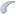 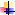 Возраст детейКол-во детейот  3 лет3от 3 до 4 лет и от 4 до 5 лет8от 5 до 6 лет и от 6 до 7 лет9№Критерии оценки качестваколичество%1МДОУ укомплектован кадрами 3 1002Образовательный цензВысшее образованиеспециальное (дошкольное)другое педагогическоедругоеСреднее специальноеспециальное (дошкольное)специальное педагогическоедругое---13Квалификациявысшая категорияпервая категориявторая категориябез категории-1-14Повышение квалификации (прохождение курсовой подготовки за последние 5 лет)1Занятия по развитию речиДетские кружки по интересам  Детская библиотекаСвязь с социумом: школа, библиотека, клуб.Детская  исследовательская деятельность и проекты. Предметно – развивающая игровая среда, как зона ближайшего развития детейИнтеллектуальные игры    Проект «Развитие речи через экологическое воспитание детей»Коммуникативное развитие детей. Общение старших братьев и сестерс младшими.Интеллектуальные встречи.Новые формы работы с семьей.времярежимные моментыпроцесс, вид деятельностиконтингент детейвзрослые участники7.30 - 8.200 «Доброе утро! здесь вас ждут и любят »                                 «По утрам зарядку делай, будешь сильным, будешь смелым! » Утренняя встреча. Прием детей, игры, дежурства, беседы с родителями  Труд в уголке природы. Индивидуальная  работа с детьми. Утренняя гимнастика                       -. постепенно все дети воспитатель8.30 - 9.00 «Умывайся, не ленись - чистым завтракать садись!». «Приятного аппетита!»Возвращение в группу. Переодевание. Гигиенические процедуры (воспитание культурно- гигиенических навыков). Подготовка к завтраку, завтрак. Воспитание культуры еды. Свободная игровая деятельность.вся группа воспитательмладший воспитатель9.00 – 10.409.409.40 - 10.40«Я познаю мир!»Минутки игры и отдыха между занятиями.НОД: Непосредственно образовательная деятельность (из совместной специально-организованной образовательной деятельности со взрослым по сетке: фронтальные занятия      и по группам). Учебная нагрузка:, 2*20 мин, 3*30мин соответственно возрасту.Вся группа, подгруппы воспитатель, муз.рук-ль,20 минутВеликая дидактикаДидактические игры по различным видам деятельностиподгруппы, индивидуальная работа воспитатель20 минутПодготовка к прогулкеОбучение навыкам самообслуживанияподгруппы, индивидуально воспитатель младший воспитатель10.40-12.15«Гуляй да присматривайся!»«Минутка шалости»«Умывайся не ленись- чистым за обед садись!»Прогулка (двигательная активность: от 30 до 40 мин).  Индивидуальная работа с детьми. Развитие ОВД. Труд на природе. Возвращение с прогулки. Переодевание. Гигиенические процедуры. (воспитание культурно- гигиенических навыков).  Подготовка к обеду.группа, подгруппа, индивидуально воспитатель, младший воспитатель12.15- 12.45 12.45«Это время для обеда, значит, нам за стол пора!»Обед. Воспитание культуры еды.   вся группа воспитатель младший воспитатель12.45-13.00Спят медведи и слоны, заяц спит и ежик, все вокруг спать должны, наши дети тожеПодготовка ко сну. Гигиенические процедуры перед сном.  Литературная пятиминутка. Сон с использованием музыкотерапии и чтением произведений художественной литературы.вся группа воспитатель13.00-15.20 «Это время тишины- все мы крепко спать должны!» «Минутка тишины»Сон под музыку.вся группа15.20-15.40«Это время для здоровья- закаляйся, детвора!»Гимнастика пробуждения (бодрящая), (двигательная активность -5-10минут) закаливание после сна, «тропа здоровья»  (двигательная активность -5,10, 15минут) и гигиенические процедуры.вся группа воспитатель младший воспитатель15.40-16.00«Это – время простокваш, в это время- полдник ваш!»Уплотнённый полдник. Воспитание культуры еды.   вся группа воспитатель младший воспитатель16.00-16.15«Это время- время книжек и познавательных бесед». «Минутка шалости» «Это время- время игр, будем сами мы играть!» «Литературные минутки»Организации детских видов деятельности (совместная и игровая деятельность со сверстниками и самодеятельность). сюжетно- ролевые игры. Чтение художественной литературы, беседы с детьми по этике, патриотическому воспитанию, ОБЖ, социальному развитию и коммуникативному взаимодействию. Игра.Вся группа, подгруппы, детские объединения по интересам воспитатель16.15-16.40«Я познаю мир!»Индивидуальная работа с детьми Двигательная активность до 30 минут. Сенсорное воспитание. подгруппы, индивидуально воспитатель17.00-17.30«Ну, а вечером опять мы отправимся гулять!»  «До свиданье, детский сад, завтра встретимся опять!»Подготовка к прогулке. Прогулка. Игры и самодеятельность. Взаимодействие с родителями. Уход домой.постепенно вся группа. воспитательВремя Режимные моменты Содержание 7.00-8.00«Здравствуйте!» Минутки игры. Индивидуальная коррекционная работа с детьми.Прием детей (на воздухе).Игровая деятельность детей.8.00- 8.30Чтение песенок, потешек. Встреча с природой.Совместная деятельность воспитателя с детьми в Уголке природы.8.30- 8.40Минутка бодростиУтренняя гимнастика с элементами фонетической ритмики (двигательная активность 5 мин).8.40- 8.45«Моем с мылом чисто-чисто»Подготовка к завтраку, воспитание культурно-гигиенических навыков8.45- 9.00Приятного аппетита!Завтрак: обучение правильно держать столовые приборы, обучение культуре еды9.00-9.15Минутки игрыИгровая деятельность детей9.15- 9.30Мир познанияЗанятие по сетке: подгрупповые и фронтальные (музыка, физкультура)9.30- 10.20Минутка игрыИндивидуальная работа с детьмиИгровая деятельность детейДиагностика ЗУН10.20- 10.45Подготовка к прогулкеОбучение навыкам самообслуживания10.45- 11.30Прогулка Двигательная активность (30 минут)11.30- 12.00Возвращение с прогулки. «Моем с мылом чисто-чисто».Игры детей.Подготовка к обеду, воспитание культурно-гигиенических навыков.12.00-12.30«Приятного аппетита!»Обед: обучение правильно держать столовые приборы, культуре еды.12.30-12.50Подготовка ко снуРелаксационные упражнения12.50-15.00«Тихо, тихо, сон идёт…»Создание тихой, благоприятной обстановки для сна 15.00-15.10Минутка бодростиКоррекционная гимнастика после сна в группе (двигательная активность 10 мин)15.10- 15.30«Приятного аппетита!»Полдник: обучение правильно держать столовые приборы, культуре еды.15.30-16.00Минутка игрыИгровая деятельность детей16.00- 17.30Подготовка к прогулкеЧас свежего воздуха и игры«До свидания!»Обучение навыкам самообслуживания.Прогулка (двигательная активность 30 мин) Индивидуальная коррекционная работа воспитателя с детьмиУход детей домой. Работа с родителями.Время Режимные моменты Содержание 7.00- 8.25Мы рады видеть вас!Играем вместе!Прием детей (на воздухе).Самостоятельная игровая деятельность детей. Индивидуально-коррекционная работа.8.25-8.35«По утрам зарядку делай, будешь сильным ,будешь смелым»Утренняя коррекционная гимнастика (двигательная активность 10 минут) 8.40- 9.00Приятного аппетита!Завтрак: обучение правильно держать столовые приборы, обучение культуре еды9.00- 9.20«Играем вместе!»Игры детей по интересам9.20- 9.30Развиваем пальчикиПальчиковая гимнастика9.30- 9.50Мир познанияЗанятие по сетке: подгрупповые и фронтальные (музыка, физкультура)9.50- 10.10Время дидактикиДидактические игры (по различным видам деятельности).10.10- 12.10«Гуляй, присматривайся и закаляйся!»Прогулка.Игры, наблюдения, воздушные, солнечные процедуры.12.10- 12.30«Умывайся, не ленись – чистым  за обед садись!»Воспитание культурно-гигиенических навыков.12.30- 13.00«Это время – для обеда, значит нам за стол пора!»Воспитание культуры еды.13.00- 15.00«Это время - тишины – все мы крепко спать должны!»Сон с использованием музыкотерапии и чтения произведений художественной литературы.15.00- 15.15«Это время – для здоровья, закаляйся, детвора!»Закаливающие процедуры. Коррекционная гимнастика после сна в группе.15.15-15.30«Это время – простокваш, в это время – полдник наш!»Полдник.Воспитание культуры еды.15.30-16.00«Играем вместе!»Игровая деятельность детей.16.00- 16.30Индивидуальная коррекционная работа воспитателя с детьми.Сенсорное воспитание, изодеятельность, развитие мелкой моторики.16.30- 17.30«Ну а вечером опять мы отправимся гулять!»«Играем вместе!»«До свидания!»Прогулка. Игры на участке. Настольно-печатные игры, дидактические игры.Уход детей домой. Работа с родителямиВремя Режимные моменты Содержание 7.00-8.00«Здравствуйте!» Минутки игры. Индивидуальная коррекционная работа с детьми.Прием детей (на воздухе).Игровая деятельность детей.8.00- 8.20Чтение песенок, потешек. Встреча с природой.Совместная деятельность воспитателя с детьми в Уголке природы.8.20- 8.30Минутка бодростиУтренняя гимнастика с элементами фонетической ритмики (двигательная активность 10 мин).8.30- 8.35«Моем с мылом чисто-чисто»Подготовка к завтраку, воспитание культурно-гигиенических навыков8.35-  9.00Приятного аппетита!Завтрак: обучение правильно держать столовые приборы, обучение культуре еды9.00-9.15Минутки игрыИгровая деятельность детей9.15- 10.00Мир познанияЗанятие по сетке: подгрупповые и фронтальные (музыка, физкультура) (учебная деятельность 30 мин)10.00- 10.25Подготовка к прогулкеОбучение навыкам самообслуживания10.25- 11.45Прогулка Двигательная активность (30 минут)11.45- 12.00Возвращение с прогулки. «Моем с мылом чисто-чисто».Игры детей.Подготовка к обеду, воспитание культурно-гигиенических навыков.12.00-12.30«Приятного аппетита!»Обед: обучение правильно держать столовые приборы, культуре еды.12.30-12.50Подготовка ко снуРелаксационные упражнения12.50-15.00«Тихо, тихо, сон идёт…»Создание тихой, благоприятной обстановке для сна 15.00-15.10Минутка бодростиКоррекционная гимнастика после сна в группе (двигательная активность 10 минут)15.10- 15.30«Приятного аппетита!»Полдник: обучение правильно держать столовые приборы, культуре еды.15.30- 16.00Индивидуальная коррекционная работа воспитателя с детьми.Индивидуально-коррекционнная работа с детьми согласно графику16.00-16.30Минутка познанияБеседы с детьми по патриотическому воспитанию, ОБЖ, социальному развитию16.30- 17.30Подготовка к прогулкеЧас свежего воздуха Час игры«До свидания!»Обучение навыкам самообслуживания.Прогулка (двигательная активность 30 минут) Индивидуальная коррекционная работа воспитателя с детьмиВремя Режимные моменты Содержание 7.00- 8.25Мы рады видеть вас!Играем вместе!Прием детей (на воздухе).Самостоятельная игровая деятельность детей. Индивидуально-коррекционная работа.8.25-8.35«На зарядку, как зайчата, по утрам бегут ребята»Утренняя коррекционная гимнастика (двигательная активность 10 минут) 8.40- 9.00Приятного аппетита!Завтрак: обучение правильно держать столовые приборы, обучение культуре еды9.00- 9.10Развиваем пальчикиПальчиковая гимнастика (проводится, когда в сетке занятий предусмотрено занятие продуктивной деятельностью)9.10- 11.00Мир познанияЗанятия по сетке: (двигательная активность: музыка, физическая культура – 20, 25, 30 мин; учебная нагрузка – 20, 25, 30 мин; перерыв между занятиями – 10 м.)11.00- 11.20Подготовка к прогулкеНавыки самообслуживания.11.20- 12.35«Гуляй да присматривайся!»Прогулка (двиг. активность 40,45 мин. 12.35- 13.15«Умывайся, не ленись – чистым за обед садись!»«Это время – для обеда, значит, нам за стол пора»Воспитание культурно-гигиенических навыков.Обед: воспитание культуры еды.13.15- 15.00«Это - время тишины, все мы крепко спать должны»Сон с использованием музыкотерапии и чтением произведений художественной литературы.15.00- 15.15«Это время – для здоровья. Закаляйся, детвора!»Закаливающие процедуры. Коррекционная гимнастика после сна в группе (двигательная активность 10, 15 минут)15.15- 15.30«Это время простокваш, в это время – полдник наш»Полдник: воспитание культуры еды15.30- 16.00Индивидуальная коррекционная работа воспитателя с детьми.Индивидуально-коррекционнная работа с детьми согласно графику16.00-16.30«Это время книжек и познавательных бесед»Чтение художественной литературы, беседы с детьми по патриотическому воспитанию, ОБЖ, социальному развитию16.30- 17.30«Ну а вечером опять, мы отправимся гулять» Час игры«До свидания!»Обучение навыкам самообслуживания.Прогулка (двигательная активность 30, 40 минут) Индивидуальная коррекционная работа воспитателя с детьмиУход детей домой. Работа с родителямиВремя Режимные моменты Содержание 7.3 0- 8.15Мы рады видеть вас!Играем вместе!Прием детей (на воздухе).Самостоятельная игровая деятельность детей. Индивидуально  работа.8.15-8.25«На зарядку, как зайчата, по утрам бегут ребята»Утренняя  гимнастика 8.30-8.50Приятного аппетита!Завтрак: обучение правильно держать столовые приборы, обучение культуре еды9.00- 9.40«Это время – время игр, будем сами мы играть»Самостоятельная игровая деятельность детей.9.40- 12.30Час свежего воздухаПодготовка к прогулке. Прогулка. Возвращение с прогулки.12.30- 13.10«Умывайся, не ленись – чистым за обед садись!»«Это время – для обеда, значит, нам за стол пора»Воспитание культурно-гигиенических навыков.Обед: воспитание культуры еды.13.10- 15.00«Это - время тишины, все мы крепко спать должны»Сон с использованием музыкотерапии и чтением произведений художественной литературы.15.00- 15.15«Это время – для здоровья. Закаляйся, детвора!»Закаливающие процедуры. Коррекционная гимнастика после сна в группе.15.15 – 15.30«Это время простокваш, в это время – полдник наш»Полдник: воспитание культуры еды15.30- 16.00Час игрыПознавательно-игровая деятельность.Игры по интересам.16.00-17.30Час свежего воздуха Час игры«До свидания!»Прогулка в зависимости от погодных условий. Индивидуальная коррекционная работа воспитателя с детьмиУход детей домой. Работа с родителями.группывозрастКоличество детейПродолжительность НОДМладшая подгруппа3-5 лет1220 минутСтаршая подгруппа5-7 лет425-30 минут3 -4 года4 – 5 лет5 – 6 лет6 – 7 лет2 ч. 45 мин4ч. 20 мин6ч. 15 минДо 8ч. 30 минд/ОД 1р/нд/ОД 1-2 р/нд/ОД 1-2 р/нд/ОД 1-3 р/нКомпоненты и содержание режима пребывания для детейКомпоненты и содержание режима пребывания для детейРегламент Примерное распределение времени в деньСодержание образованияСодержание образования1. Регламентированная деятельность (НОД и другие специально организованные формы работы), в т.ч.:ежедневно60 мин.,в т.ч.Содержание образованияСодержание образованияНОДЕжедневно, 220 мин. в неделю, 880 мин. в месяц2х20=40 мин. в деньСодержание образованияСодержание образованияутренняя гимнастикаежедневно10 минутСодержание образованияСодержание образованияразвлечения, праздник1 раз в неделю 10 минутСодержание образованияСодержание образованияПримечание: Целесообразно использовать интегрированные формы работы и виды деятельности.  Применительно к образовательным учреждениям, реализующим современные общеобразовательные комплексные программы, допускается модификация распределения времени в соответствии с реализуемой программой.Примечание: Целесообразно использовать интегрированные формы работы и виды деятельности.  Применительно к образовательным учреждениям, реализующим современные общеобразовательные комплексные программы, допускается модификация распределения времени в соответствии с реализуемой программой.Примечание: Целесообразно использовать интегрированные формы работы и виды деятельности.  Применительно к образовательным учреждениям, реализующим современные общеобразовательные комплексные программы, допускается модификация распределения времени в соответствии с реализуемой программой.Содержание образования2.Нерегламентированные виды деятельности (совместная деятельность воспитателя и ребенка в групповых и индивидуальных формах работы), в т.ч.:ежедневно4 часа 00 минут,в т. ч.:Содержание образованияиграежедневно85 минутСодержание образованиядвигательная деятельностьежедневно50 минутСодержание образованияпредметно-практическая, обследовательская деятельностьежедневно40 минутСодержание образованиячтение книг, рассказывание, познавательное общениеежедневно30 минутСодержание образованиявоспитание и обучение в процессе выполнения режимных моментовежедневно30 минутСодержание образованияпсихолого-педагогическое сопровождениеежедневно5 минутСодержание образованияПримечание: Целесообразно использовать интегрированные формы работы и виды деятельности.  Применительно к образовательным учреждениям, реализующим современные общеобразовательные комплексные программы, допускается модификация распределения времени в соответствии с реализуемой программой.Примечание: Целесообразно использовать интегрированные формы работы и виды деятельности.  Применительно к образовательным учреждениям, реализующим современные общеобразовательные комплексные программы, допускается модификация распределения времени в соответствии с реализуемой программой.Примечание: Целесообразно использовать интегрированные формы работы и виды деятельности.  Применительно к образовательным учреждениям, реализующим современные общеобразовательные комплексные программы, допускается модификация распределения времени в соответствии с реализуемой программой.Уход и присмотр за ребенком Уход и присмотр за ребенком Уход и присмотр за ребенком Содержание присмотра и уходаОрганизация режимных процессов, в т.ч.:ежедневно6 часов 45 минутСодержание присмотра и уходасонежедневно130 минутСодержание присмотра и уходапрогулка2 раза в день160 минутСодержание присмотра и уходагигиенические процедуры (умывание, одевание, раздевание, туалет)2 раза в день25 минутСодержание присмотра и уходазакаливающие и другие оздоровительные процедурыежедневно30 минутСодержание присмотра и уходаприем пищи (завтрак, обед, полдник, ужин)ежедневно60 минутСодержание присмотра и уходаОказание помощи ребенку в выполнении режимных процессов, в т.ч.:ежедневнов течение дняСодержание присмотра и уходав гигиенических процедурахежедневнов течение дняСодержание присмотра и уходав одевании, раздеванииежедневнов течение дняСодержание присмотра и уходав приеме пищиежедневнов течение дняСодержание присмотра и ухода5.Наблюдение за эмоциональным состоянием и самочувствием ребенка в течение дня (во время игр, НОД , режимных процессовежедневнов течение дняСодержание присмотра и ухода6.Работа с родителями (ежедневное информирование родителей о состоянии здоровья, самочувствия, развитии ребенка)ежедневнов течение дняСодержание присмотра и ухода6.Работа с родителями (ежедневное информирование родителей о состоянии здоровья, самочувствия, развитии ребенка)ежедневно15 минутКомпоненты и содержание режима пребывания для детейКомпоненты и содержание режима пребывания для детейРегламент Примерное распределение времени Примерное распределение времени Примерное распределение времени Образование Образование Образование Образование Образование Содержание образованияСодержание образования1. Регламентированная деятельность   ( НОД  и другие специально организованные формы работы), в т.ч.:ежедневно1ч. 55 мин., в т.ч.1ч. 55 мин., в т.ч.1ч. 55 мин., в т.ч.Содержание образованияСодержание образованияНОД1350 мин. в неделю, 5400 мин. в мес.3х30=90 минут в день3х30=90 минут в день3х30=90 минут в деньСодержание образованияСодержание образованияутренняя гимнастикаежедневно15 минут15 минут15 минутСодержание образованияСодержание образованияразвлечения, праздник  раз в неделю10 минут10 минут10 минутСодержание образованияСодержание образованияПримечание: Целесообразно использовать интегрированные формы работы и виды деятельности. Применительно к образовательным учреждениям, реализующим современные общеобразовательные комплексные программы, допускается модификация  распределения времени в соответствии с реализуемой программой.Примечание: Целесообразно использовать интегрированные формы работы и виды деятельности. Применительно к образовательным учреждениям, реализующим современные общеобразовательные комплексные программы, допускается модификация  распределения времени в соответствии с реализуемой программой.Примечание: Целесообразно использовать интегрированные формы работы и виды деятельности. Применительно к образовательным учреждениям, реализующим современные общеобразовательные комплексные программы, допускается модификация  распределения времени в соответствии с реализуемой программой.Примечание: Целесообразно использовать интегрированные формы работы и виды деятельности. Применительно к образовательным учреждениям, реализующим современные общеобразовательные комплексные программы, допускается модификация  распределения времени в соответствии с реализуемой программой.Примечание: Целесообразно использовать интегрированные формы работы и виды деятельности. Применительно к образовательным учреждениям, реализующим современные общеобразовательные комплексные программы, допускается модификация  распределения времени в соответствии с реализуемой программой.Содержание образованияНерегламентированные виды деятельности (совместная деятельность воспитателя и ребенка в групповых и индивидуальных формах работы), в т.ч.:ежедневноежедневно3 часа 40 минут,в т. ч.:3 часа 40 минут,в т. ч.:Содержание образованияиграежедневноежедневно80 минут80 минутСодержание образованиядвигательная деятельностьежедневноежедневно45 минут45 минутСодержание образованияпредметно-практическая, обследовательская деятельностьежедневноежедневно25 минут25 минутСодержание образованиячтение книг, рассказывание, познавательное общениеежедневноежедневно40минут40минутСодержание образованиявоспитание и обучение в процессе выполнения режимных моментовежедневноежедневно25 минут25 минутСодержание образованияпсихолого-педагогическое сопровождениеежедневноежедневно5 минут5 минутСодержание образованияПримечание: Целесообразно использовать интегрированные формы работы и виды деятельности. Применительно к образовательным учреждениям, реализующим современные общеобразовательные комплексные программы, допускается модификация распределения времени в соответствии с реализуемой программой.Примечание: Целесообразно использовать интегрированные формы работы и виды деятельности. Применительно к образовательным учреждениям, реализующим современные общеобразовательные комплексные программы, допускается модификация распределения времени в соответствии с реализуемой программой.Примечание: Целесообразно использовать интегрированные формы работы и виды деятельности. Применительно к образовательным учреждениям, реализующим современные общеобразовательные комплексные программы, допускается модификация распределения времени в соответствии с реализуемой программой.Примечание: Целесообразно использовать интегрированные формы работы и виды деятельности. Применительно к образовательным учреждениям, реализующим современные общеобразовательные комплексные программы, допускается модификация распределения времени в соответствии с реализуемой программой.Примечание: Целесообразно использовать интегрированные формы работы и виды деятельности. Применительно к образовательным учреждениям, реализующим современные общеобразовательные комплексные программы, допускается модификация распределения времени в соответствии с реализуемой программой.Содержание присмотра и уходаУход и присмотр за ребенком Уход и присмотр за ребенком Уход и присмотр за ребенком Уход и присмотр за ребенком Уход и присмотр за ребенком Содержание присмотра и уходаОрганизация режимных процессов, в т.ч.:ежедневноежедневноежедневно6 часов 20 минСодержание присмотра и уходасонежедневноежедневноежедневно110 минутСодержание присмотра и уходапрогулка2 раза в день2 раза в день2 раза в день160 минутСодержание присмотра и уходагигиенические процедуры (умывание, одевание, раздевание, туалет)2 раза в день2 раза в день2 раза в день20 минутСодержание присмотра и уходазакаливающие и другие оздоровительные процедурыежедневноежедневноежедневно20 минутСодержание присмотра и уходаприем пищи (завтрак, обед, полдник, ужин)ежедневноежедневноежедневно60 минутСодержание присмотра и уходаОказание помощи ребенку в выполнении режимных процессов, ежедневноежедневноежедневнов течение дняСодержание присмотра и уходав гигиенических процедурахежедневноежедневноежедневнов течение дняСодержание присмотра и уходав одевании, раздеванииежедневноежедневноежедневнов течение дняСодержание присмотра и уходав приеме пищиежедневноежедневноежедневнов течение дняСодержание присмотра и ухода3. Наблюдение за эмоциональным состоянием и самочувствием ребенка в течение дня (во время игр,  НОД , режимных процессов)ежедневноежедневноежедневнов течение дняСодержание присмотра и ухода4. Работа с родителями (ежедневное информирование родителей о состоянии здоровья, самочувствия, развитии ребенка)ежедневноежедневноежедневно15 минут№ п/п№ п/пМероприятияГруппыПериодичностьОтветственныйМОНИТОРИНГМОНИТОРИНГМОНИТОРИНГМОНИТОРИНГМОНИТОРИНГМОНИТОРИНГ1.1.Определение  уровня физического развития.Определение уровня  физической подготовленности детейВсе2 раза в год (в сентябре и мае)воспитатели 2.2.ДиспансеризацияВсе1 раз в годСпециалисты детской поликлиники, старшая медсестра, врачII. ДВИГАТЕЛЬНАЯ ДЕЯТЕЛЬНОСТЬII. ДВИГАТЕЛЬНАЯ ДЕЯТЕЛЬНОСТЬII. ДВИГАТЕЛЬНАЯ ДЕЯТЕЛЬНОСТЬII. ДВИГАТЕЛЬНАЯ ДЕЯТЕЛЬНОСТЬII. ДВИГАТЕЛЬНАЯ ДЕЯТЕЛЬНОСТЬII. ДВИГАТЕЛЬНАЯ ДЕЯТЕЛЬНОСТЬ1.1.Утренняя гимнастикаВседетиЕжедневноВоспитатели 2.2.Физическая  культура - в зале -  на воздухеВсе детираза в нед2 раза 1 разВоспитатели 3.3.Подвижные игрыВсе дети2 раза в деньВоспитатели 4.4.Гимнастика после дневного снаВсе детиЕжедневноВоспитатели 5.5.Спортивные упражненияВсе дети2 раза в неделюВоспитатели 6.6.Спортивные игрыстаршие2 раза в неделюВоспитатели7.7.«Школа мяча»Все дети2 раза в неделюВоспитатели 8.8.«Школа скакалки»Все дети2 раза в неделюВоспитатели 9.9. Физкультурные досугии праздникиВсе1 раз в месяцВоспитатели10.10.День здоровьяВсе дети2 раза в год воспитатели 11.11.Каникулы (10 января-15 января, 25 марта-31 марта)Все дети2 раза в годвоспитатели III. ПРОФИЛАКТИЧЕСКИЕ МЕРОПРИЯТИЯIII. ПРОФИЛАКТИЧЕСКИЕ МЕРОПРИЯТИЯIII. ПРОФИЛАКТИЧЕСКИЕ МЕРОПРИЯТИЯIII. ПРОФИЛАКТИЧЕСКИЕ МЕРОПРИЯТИЯIII. ПРОФИЛАКТИЧЕСКИЕ МЕРОПРИЯТИЯIII. ПРОФИЛАКТИЧЕСКИЕ МЕРОПРИЯТИЯ1.1.Витаминотерапия, «С» витаминизацияВсе детиежедневноВоспитатели22Профилактика гриппа и простудных заболеваний (режимы проветривания, утренние  фильтры, работа с род.)Все группыВ неблагоприятные периоды (осень-весна) возникновения инфекции)воспитателиIV. НЕТРАДИЦИОННЫЕ ФОРМЫ ОЗДОРОВЛЕНИЯIV. НЕТРАДИЦИОННЫЕ ФОРМЫ ОЗДОРОВЛЕНИЯIV. НЕТРАДИЦИОННЫЕ ФОРМЫ ОЗДОРОВЛЕНИЯIV. НЕТРАДИЦИОННЫЕ ФОРМЫ ОЗДОРОВЛЕНИЯIV. НЕТРАДИЦИОННЫЕ ФОРМЫ ОЗДОРОВЛЕНИЯIV. НЕТРАДИЦИОННЫЕ ФОРМЫ ОЗДОРОВЛЕНИЯ1.МузыкотерапияМузыкотерапияВсе детиИспользование музыки на занятиях физкультуре и перед сном воспитатели2.Фитонцидотерапия (лук, )Фитонцидотерапия (лук, )Все детиНеблагоприятные периоды, эпидемии, инфекционные заболеваниямладшие воспитатели3.V. ЗАКАЛИВАНИЕV. ЗАКАЛИВАНИЕV. ЗАКАЛИВАНИЕV. ЗАКАЛИВАНИЕV. ЗАКАЛИВАНИЕV. ЗАКАЛИВАНИЕ1.Двигательная активность на воздухеДвигательная активность на воздухеВсе детиВ течение дняВоспитатели2.Контрастные воздушные ванныКонтрастные воздушные ванныВсе детиПосле дневного сна, на физкультурных занятияхВоспитатели2.Ходьба босикомХодьба босикомВсе детиПосле сна, на занятии физкультурой в залеВоспитатели3.Облегченная одежда детейОблегченная одежда детейВсе детиВ течение дняВоспитатели, младшие воспитатели4.Обширное умываниеОбширное умываниеВсе детиВ течение дняВоспитатели, младшие воспитатели5.Игры с водой и пескомИгры с водой и пескомВсе детиВ течение дняВоспитателиVI. ОРГАНИЗАЦИЯ ВТОРЫХ ЗАВТРАКОВVI. ОРГАНИЗАЦИЯ ВТОРЫХ ЗАВТРАКОВVI. ОРГАНИЗАЦИЯ ВТОРЫХ ЗАВТРАКОВVI. ОРГАНИЗАЦИЯ ВТОРЫХ ЗАВТРАКОВVI. ОРГАНИЗАЦИЯ ВТОРЫХ ЗАВТРАКОВVI. ОРГАНИЗАЦИЯ ВТОРЫХ ЗАВТРАКОВ1.Соки натуральные или фруктыСоки натуральные или фруктыВсе детиЕжедневно 10.00Младшие воспитатели, воспитателиОбразовательные областиФизическое развитие«Физическая культура» - развитие основных движений детей;- сохранение и укрепление здоровья воспитанников;- воспитание физических и личностных качеств.Физическое развитие«Здоровье» - сохранение и укрепление здоровья детей;- воспитание культурно-гигиенических навыков;- формирование начальных представлений о здоровом образе жизни;- развитие физических, личностных и интеллектуальных, качеств.Познавательно-речевое развитие«Коммуникация» - развитие активной речи детей в различных видах деятельности;- практическое овладение воспитанниками нормами русской речи;- развитие свободного общения со взрослыми и детьми;- развитие личностных и интеллектуальных качеств.Познавательно-речевое развитие«Чтение детям художественной литературы» - формирование целостной картины мира;-  развитие литературной речи;- приобщение к словесному искусству;- развитие личностных и интеллектуальных качеств.Познавательно-речевое развитие«Познание» - развитие познавательно-исследовательской деятельности, конструирование;- формирование сенсорных, элементарных математических представлений;- формирование целостной картины мира;- расширение кругозора детей;- развитие личностных и интеллектуальных качеств.- формирование адекватных представлений ребенка о себе, семье, обществе, государстве, мире и природе;- формирование целостной картины мира;- развитие личностных и интеллектуальных качеств.Художественно-эстетическое развитие«Музыка» - развитие  музыкально-ритмической деятельности;- приобщение к музыкальному искусству;- развитие физических,  личностных и  интеллектуальных качеств.Художественно-эстетическое развитие«Художественное творчество» - развитие продуктивной деятельности детей (рисование, лепка, аппликация, художественный труд); - развитие творчества; - приобщение к изобразительному искусству;- развитие физических (мелкой моторики рук), личностных и интеллектуальных качеств.Социально-личностное развитие «Социализация» - личностное развитие воспитанников;- формирование гендерной, семейной, гражданской принадлежности, а также принадлежности к мировому сообществу;- приобщение к нормам и правилам взаимоотношения со сверстниками и взрослыми;- развитие физических,  личностных и интеллектуальных качеств.Социально-личностное развитие«Труд» - формирование трудовых умений и навыков, адекватных возрасту детей;- воспитание сознательного отношения к труду как к основной жизненной потребности, трудолюбия;- развитие физических, личностных и интеллектуальных качеств.Социально-личностное развитие«Безопасность» - формирование основ безопасности собственной жизнедеятельности;- формирования основ экологического сознания (безопасности окружающего мира);- развитие личностных и интеллектуальных качеств.№ п/пНаправления развития ребёнка 1-я половина дня2-я половина дня1.Физическое развитие и оздоровлениеПриём детей на воздухе в тёплое время годаУтренняя гимнастикаГигиенические процедуры (обширное умывание, полоскание рта)Закаливание в повседневной жизни (облегчённая одежда в группе, одежда по сезону на прогулке, воздушные ванны)Физкультминутки на занятиях Физкультурные занятияПлавание в бассейнеПрогулка в двигательной активностиГимнастика после снаЗакаливание (воздушные ванны, ходьба босиком в спальне)Физкультурные досуги, игры и развлеченияСамостоятельная двигательная деятельностьПрогулка (индивидуальная работа по развитию движений)2.Познавательно-речевое развитиеЗанятияДидактические игрыНаблюденияБеседы Экскурсии по участкуИсследовательская работа, опыты и экспериментированиеЗанятия, игрыДосугиИндивидуальная работа3.Социально-личностное развитиеУтренний приём детей, индивидуальные и подгрупповые беседыФормирование навыков культуры едыЭтика быта, трудовые порученияФормирование навыков культуры общенияТеатрализованные игрыСюжетно-ролевые игрыИндивидуальная работаЭстетика бытаТрудовые порученияИгры с ряженьемРабота в книжном уголкеСюжетно-ролевые игры4.Художественно-эстетическое развитиеЗанятия по музыкальному воспитаниюЭстетика бытаЭкскурсии Занятия в изостудииМузыкально-художественные досугиИндивидуальная работа№ п/пНаправления развития ребёнка 1-я половина дня2-я половина дня1.Физическое развитие и оздоровлениеПриём детей на воздухе в тёплое время годаУтренняя гимнастикаГигиенические процедуры (обширное умывание, полоскание рта)Закаливание в повседневной жизни (облегчённая одежда в группе, одежда по сезону на прогулке, воздушные ванны)Специальные виды закаливанияФизкультминутки на занятиях Физкультурные занятияПлавание в бассейнеПрогулка в двигательной активностиГимнастика после снаЗакаливание (воздушные ванны, ходьба босиком в спальне)Физкультурные досуги, игры и развлеченияСамостоятельная двигательная деятельностьЗанятия хореографиейПрогулка (индивидуальная работа по развитию движений)2.Познавательно-речевое развитиеЗанятия познавательного циклаДидактические игрыНаблюденияБеседы Экскурсии по участкуИсследовательская работа, опыты и экспериментированиеЗанятияРазвивающие игрыИнтеллектуальные досугиЗанятия по интересамИндивидуальная работа3.Социально-личностное развитиеУтренний приём детей, индивидуальные и подгрупповые беседыФормирование навыков культуры едыЭтика быта, трудовые порученияДежурства в столовой, в природном уголке, помощь в подготовке к занятиямФормирование навыков культуры общенияТеатрализованные игрыСюжетно-ролевые игрыВоспитание в процессе хозяйственно-бытового труда и труда в природеЭстетика бытаТематические досуги в игровой формеРабота в книжном уголкеСюжетно-ролевые игры4.Художественно-эстетическое развитиеЗанятия по музыкальному воспитаниюЭстетика бытаЭкскурсии Занятия в изостудииМузыкально-художественные досугиИндивидуальная работаПонедельникВторникСредаЧетвергПятницаУтроУтроУтроУтроУтро1.Общение (навыки культуры общения)БеседаСитуативный разговорРассказПроблемная ситуацияПроектная деятельностьСоставление и отгадывание загадок2.Труд в уголке природы, дежурство в столовой2.Труд в уголке природы, дежурство в столовой2.Труд в уголке природы, дежурство в столовой2.Труд в уголке природы, дежурство в столовой2.Труд в уголке природы, дежурство в столовой3.НаблюдениеРешение проблемыИгры с правиламиБеседы по ОБЖМоделирование4.Д/и по развитию речи (закрепление словаря, грамматического строя речи и т.д.)Развивающие игры по РЭМПИгра-экспериментД/и по ПДДД/и по ознакомлению с окружающим5. Индивидуальная работа5. Индивидуальная работа5. Индивидуальная работа5. Индивидуальная работа5. Индивидуальная работа6. Гимнастика (разные виды) КГМ6. Гимнастика (разные виды) КГМ6. Гимнастика (разные виды) КГМ6. Гимнастика (разные виды) КГМ6. Гимнастика (разные виды) КГМI половина дня (непосредственно организованная образовательная деятельность)I половина дня (непосредственно организованная образовательная деятельность)I половина дня (непосредственно организованная образовательная деятельность)I половина дня (непосредственно организованная образовательная деятельность)I половина дня (непосредственно организованная образовательная деятельность)1. Ознакомление с окружающим и художественной литературойМатематикаОбучение грамотеРечевое развитиеЭкологическоелепкаРисованиеФизкультурноеРисование Аппликация3.ФизкультурноеМузыкальноематематикаМузыкальноеФизкультурное  ПрогулкаПрогулкаПрогулкаПрогулкаПрогулка1.Наблюдение за неживой природойЦелевая прогулкаНаблюдение за живой природойНаблюдениеНаблюдение (за явлениями общественной жизни)Экскурсия (1 раз в месяц)2. Труд в природе2. Труд в природе2. Труд в природе2. Труд в природе2. Труд в природе3.Подвижные игры, игры с правилами, игры-упражнения3.Подвижные игры, игры с правилами, игры-упражнения3.Подвижные игры, игры с правилами, игры-упражнения3.Подвижные игры, игры с правилами, игры-упражнения3.Подвижные игры, игры с правилами, игры-упражнения4.Самостоятельная деятельность детей4.Самостоятельная деятельность детей4.Самостоятельная деятельность детей4.Самостоятельная деятельность детей4.Самостоятельная деятельность детей5.Индивидуальная работа по развитию основных движений5.Индивидуальная работа по развитию основных движений5.Индивидуальная работа по развитию основных движений5.Индивидуальная работа по развитию основных движений5.Индивидуальная работа по развитию основных движенийII половина дняII половина дняII половина дняII половина дняII половина дня1.Зарядка после сна. Закаливание. КГН.1.Зарядка после сна. Закаливание. КГН.1.Зарядка после сна. Закаливание. КГН.1.Зарядка после сна. Закаливание. КГН.1.Зарядка после сна. Закаливание. КГН.2.Мастреская по изготовлению:Оборудование к сюжетно-ролевым играмАтрибутовКружок: Дизайн группы (оформление)Хозяйственно-бытовой труд3. Сюжетно-ролевая играИгры-драматизацииСюжетно-ролевая играИгры с элементами ПДД  Развлечение (тематические, физкультурные, музыкальные)Вторая прогулкаВторая прогулкаВторая прогулкаВторая прогулкаВторая прогулка1.Наблюдение за неживой природой (продолжение)Наблюдение Наблюдение за живой природой (продолжение)Наблюдение (продолжение)Наблюдение (за явлениями общественной жизни, продолжение)2. Труд в природе2. Труд в природе2. Труд в природе2. Труд в природе2. Труд в природе3.Подвижные игры, игры с правилами, игры-упражнения3.Подвижные игры, игры с правилами, игры-упражнения3.Подвижные игры, игры с правилами, игры-упражнения3.Подвижные игры, игры с правилами, игры-упражнения3.Подвижные игры, игры с правилами, игры-упражнения4.Самостоятельная деятельность детей4.Самостоятельная деятельность детей4.Самостоятельная деятельность детей4.Самостоятельная деятельность детей4.Самостоятельная деятельность детей5.Индивидуальная работа по развитию основных движений5.Индивидуальная работа по развитию основных движений5.Индивидуальная работа по развитию основных движений5.Индивидуальная работа по развитию основных движений5.Индивидуальная работа по развитию основных движенийВечерВечерВечерВечерВечер1.ЭксперементированиеМузыкально-дидактические игрыСамостоятельные игры детейИсследовательская деятельностьИсполнение2.ЧтениеОбсуждениеРазучиваниеСлушаниеИмпровизация3.Самостоятельная деятельность детей3.Самостоятельная деятельность детей3.Самостоятельная деятельность детей3.Самостоятельная деятельность детей3.Самостоятельная деятельность детейСоциально-личностное развитиеПознавательное развитиеХудожественно-эстетическое развитиеФизическое развитие- Подготовленная среда- Традиции группы- Занятия «Социальный мир»- Экскурсии- Наблюдения- Ситуации общения- Сюжетно-ролевые игры- Подвижные игры (народные, авторские)- Художественная литература- Фольклор- Дидактические игры- Подготовленная среда- Традиции группы- Занятия «Ознакомление с окружающим», «Математика», «Грамота», «Развитие речи»- Эксперименты- Экскурсии- Наблюдения- Встречи с интересными людьми- Дидактические игры естественно-научного, логико-математического содержания- Научно-публицистические журналы- Энциклопедии- Подготовленная среда- Традиции группы- Занятия музыкально-ритмические, по изобразительной деятельности- Театрализованные, режиссерские игры- Посещение театров, выставок, музеев- Кружковая работа- Подготовленная среда- Традиции группы- Занятия по физической культуре- Коррегирующая гимнастика- Спортивные семейные праздники- Спортивные секции- Подвижные спортивные игры- Игры с правиламиФормы образовательной деятельностиФормы образовательной деятельностиФормы образовательной деятельностиРежимные моменты Совместная деятельность педагога с детьмиСамостоятельная деятельность детейФормы организации детейФормы организации детейФормы организации детейИндивидуальныеПодгрупповыеГрупповые ГрупповыеПодгрупповыеИндивидуальные Индивидуальные Подгрупповые Формы работыФормы работыФормы работыИгровая беседа с элементами движенийИнтегративная деятельностьУтренняя гимнастикаСовместная деятельность взрослого и детей тематического характераИграКонтрольно-диагностическая деятельностьЭкспериментирование Физкультурное занятиеСпортивные и физкультурные досугиСпортивные состязанияПроектная деятельностьИгровая беседа с элементами движенийИнтегративная деятельностьУтренняя гимнастикаСовместная деятельность взрослого и детей тематического характераИграКонтрольно-диагностическая деятельностьЭкспериментирование Физкультурное занятиеСпортивные и физкультурные досугиСпортивные состязанияПроектная деятельность Во всех видах самостоятельной деятельности детей Двигательная активность в течение дняИграУтренняя гимнастикаСамостоятельные спортивные игры и упражненияФормы образовательной деятельностиФормы образовательной деятельностиРежимные моменты Самостоятельная деятельность детейФормы организации детейФормы организации детейИндивидуальныеПодгрупповыеГрупповые Индивидуальные Подгрупповые ГрупповыеФормы работыФормы работыИграСитуативный разговорБеседаРассказЧтениеИнтегративная деятельностьПроблемная ситуацияПроектная деятельностьСоздание коллекцийТематический досуг Во всех видах самостоятельной деятельности детей Формы образовательной деятельностиФормы образовательной деятельностиФормы образовательной деятельностиНепосредственно образовательная деятельностьРежимные моментыСамостоятельная деятельность детейФормы организации детейФормы организации детейФормы организации детейИндивидуальныеПодгрупповыегрупповыеГрупповыеПодгрупповыеИндивидуальные Индивидуальные подгрупповыеНаблюдениеЧтение ИграИгровое упражнениеПроблемная ситуацияБеседа Совместная с воспитателем играСовместная со сверстниками играИндивидуальная играПраздник Экскурсия Ситуация морального выбораПроектная деятельностьИнтегративная деятельностьКоллективное обобщающее занятиеИгровое упражнениеСовместная с воспитателем играСовместная со сверстниками играИндивидуальная играСитуативный разговор с детьмиПедагогическая ситуацияБеседаСитуация морального выбораПроектная деятельностьИнтегративная деятельностьСовместная со сверстниками играИндивидуальная играВо всех видах самостоятельной  детской деятельностиВзрослыйРебенок1 этап1 этап• Создает предметно — пространственную среду. • Получает удовольствие от совместной игры со взрослым.                     • Обогащают предметно — пространственную среду. 
                    • Устанавливают взаимодействия между персонажами.                    • Обогащают предметно — пространственную среду. 
                    • Устанавливают взаимодействия между персонажами.• Задает и распределяет роли. 
• Берет главную роль. 
• Обговаривает игровые действия персонажей. 
• Осуществляет прямое руководство игрой. 2 этап2 этап• Создает предметно - пространственную среду. 
• Придумывает и развивает сюжет. 
• Привлекает к выполнению главной роли кого-либо из детей или в течение игры передает эту роль другому ребенку,• Придумывает и развивает сюжет. 
• Создает предметно - пространственную среду.• Устанавливают ролевое взаимодействие в игре. 
• Распределяют роли. 
• Обговаривают игровые действия. 
• Совместно руководят игрой.• Устанавливают ролевое взаимодействие в игре. 
• Распределяют роли. 
• Обговаривают игровые действия. 
• Совместно руководят игрой.З этапЗ этап• Создает и обогащает предметно - пространственную среду. 
• Придумывает сюжет. 
• Задает и распределяет роли. 
• Предлагает роль воспитателю. 
• Осуществляет руководство игрой                       • Обговаривают тему игры, основные события. 
                      • Осуществляют ролевое взаимодействие. 
               • Обговаривают игровые действия, характерные для персонажей                       • Обговаривают тему игры, основные события. 
                      • Осуществляют ролевое взаимодействие. 
               • Обговаривают игровые действия, характерные для персонажей 4 этап4 этап1. Наблюдает за игрой детей с включением в нее с определенной целью: 
• Обогатить сюжет, 
• Разнообразить игровые действия, 
• Ввести правила, 
• Активизировать ролевой диалог, 
• Обогатить ролевое взаимодействие, 
• Обогатить образы, 
• Ввести предметы — заместители. 
П. Наблюдает за игрой детей и фиксирует вопросы, которые требуют доработки. • Создает и обогащает предметно - пространственную среду. 
• Придумывает сюжет. 
• Задает и распределяет роли. 
• Определяет тему игры. 
• Осуществляет ролевое взаимодействие. 
• Осуществляет игровые действия, характерные для персонажей • Осуществляет руководство игрой Формы образовательной деятельностиФормы образовательной деятельностиРежимные моментыСамостоятельная деятельность детейФормы организации детейФормы организации детейИндивидуальныеПодгрупповыеГрупповые  Индивидуальные Подгрупповые Совместные действияНаблюденияПорученияБеседаЧтение Совместная деятельность взрослого и детей тематического характераРассматривание Дежурство ИграЭкскурсия Проектная деятельностьСоздание соответствующей предметно-развивающей средыВо всех видах самостоятельной  детской деятельностиФормы образовательной деятельностиФормы образовательной деятельностиФормы образовательной деятельностиНепосредственно образовательная деятельностьРежимные моментыСамостоятельная деятельность детейФормы организации детейФормы организации детейФормы организации детейИндивидуальныеПодгрупповыегрупповыеГрупповыеПодгрупповыеИндивидуальные Индивидуальные подгрупповыеСовместные действияНаблюденияБеседаЧтение Просмотр и анализ мультфильмов, видеофильмов, телепередачЭкспериментирование Совместные действияНаблюденияБеседаЧтение Рассматривание ИграПроектная деятельностьПросмотр и анализ мультфильмов, видеофильмов, телепередачСоздание соответствующей предметно-развивающей средыФормы образовательной деятельностиФормы образовательной деятельностиФормы образовательной деятельностиНепосредственно образовательная деятельностьРежимные моментыСамостоятельная деятельность детейФормы организации детейФормы организации детейФормы организации детейИндивидуальныеПодгрупповыеГрупповыеГрупповыеПодгрупповыеИндивидуальные Индивидуальные подгрупповыеСюжетно-ролевая играРассматривание НаблюдениеЧтение Игра-экспериментированиеРазвивающая играЭкскурсия Интегративная деятельностьКонструирование Исследовательская деятельностьРассказ Беседа Создание коллекцийПроектная деятельностьЭкспериментирование Проблемная ситуацияСюжетно-ролевая играРассматривание НаблюдениеЧтение Игра-экспериментированиеРазвивающая играСитуативный разговор с детьмиЭкскурсия Интегративная деятельностьКонструирование Исследовательская деятельностьРассказ Беседа Создание коллекцийПроектная деятельностьЭкспериментирование Проблемная ситуацияВо всех видах самостоятельной  детской деятельностиФормы образовательной деятельностиФормы образовательной деятельностиФормы образовательной деятельностиНепосредственно образовательная деятельностьРежимные моментыСамостоятельная деятельность детейФормы организации детейФормы организации детейФормы организации детейИндивидуальныеПодгрупповыегрупповыеГрупповыеПодгрупповыеИндивидуальные Индивидуальные подгрупповыеБеседа после чтенияРассматривание Игровая ситуацияДидактическая играИнтегративная деятельностьЧтениеБеседа о прочитанномИгра-драматизацияПоказ настольного театраРазучивание стихотворенийТеатрализованная играРежиссерская играПроектная деятельностьИнтегративная деятельностьРешение проблемных ситуацийРазговор с детьмиСоздание коллекцийИгра Ситуация общения в процессе режимных моментовДидактическая играЧтение (в том числе на прогулке)Словесная игра на прогулкеНаблюдение на прогулкеТруд Игра на прогулкеСитуативный разговорБеседа Беседа после чтенияэкскурсияИнтегративная деятельностьРазговор с детьмиРазучивание стихов, потешекСочинение загадокПроектная деятельность Разновозрастное общениеСоздание коллекцийСюжетно-ролевая играПодвижная игра с текстомИгровое общениеВсе виды самостоятельной  детской деятельности предполагающие общение со сверстникамиХороводная игра с пениемИгра-драматизацияЧтение наизусть и отгадывание загадок в условиях книжного уголкаДидактическая играФормы образовательной деятельностиФормы образовательной деятельностиФормы образовательной деятельностиНепосредственно образовательная деятельностьРежимные моментыСамостоятельная деятельность детейФормы организации детейФормы организации детейФормы организации детейИндивидуальныеПодгрупповыегрупповыеГрупповыеПодгрупповыеИндивидуальные Индивидуальные подгрупповыеЧтение Обсуждение РассказБеседа Игра Инсценирование Викторина Ситуативный разговор с детьмиИгра (сюжетно-ролевая, театрализованнаяПродуктивная деятельностьБеседа Сочинение загадокПроблемная ситуацияИспользование различных видов театраИграПродуктивная деятельностьРассматривание Самостоятельная деятельность в книжном уголке и уголке театрализованной деятельности (рассматривание, инсценировка) Во всех видах самостоятельной  детской деятельностиФормы образовательной деятельностиФормы образовательной деятельностиФормы образовательной деятельностиНепосредственно образовательная деятельностьРежимные моментыСамостоятельная деятельность детейФормы организации детейФормы организации детейФормы организации детейИндивидуальныеПодгрупповыегрупповыеГрупповыеПодгрупповыеИндивидуальные Индивидуальные подгрупповыеЗанятия (рисование, аппликация,  худож. конструирование, лепка)Изготовление украшений, декораций, подарков, предметов для игр ЭкспериментированиеРассматривание эстетически привлекательных объектов природы, быта, произведений искусстваИгры (дидактические, строительные, сюжетно-ролевые)Тематические досугиВыставки работ декоративно-прикладного искусства, репродукций произведений живописиПроектная деятельность Создание коллекций НаблюдениеРассматривание эстетически привлекательных объектов природыИграИгровое упражнениеПроблемная ситуацияКонструирование из пескаОбсуждение (произведений искусства, средств выразительности и др.)Создание коллекцийУкрашение личных предметов Игры (дидактические, строительные, сюжетно-ролевые)Рассматривание эстетически привлекательных объектов природы, быта, произведений искусстваСамостоятельная изобразительная деятельностьФормы образовательной деятельностиФормы образовательной деятельностиФормы образовательной деятельностиНепосредственно образовательная деятельностьРежимные моментыСамостоятельная деятельность детейФормы организации детейФормы организации детейФормы организации детейИндивидуальныеПодгрупповыегрупповыеГрупповыеПодгрупповыеИндивидуальные Индивидуальные подгрупповыеСлушание музыкиЭкспериментирование со звукамиМузыкально-дидакт. играШумовой оркестрРазучивание музыкальных игр и танцевСовместное пениеИмпровизация Беседа интегративного характераИнтегративная деятельностьСовместное и индивидуальное музыкальное исполнениеМузыкальное упражнениеПопевкаРаспевкаДвигательный пластический танцевальный этюдТворческое заданиеКонцерт-импровизацияТанец музыкальная сюжетная игра Слушание музыки, сопровождающей проведение режимных моментовМузыкальная подвижная игра на прогулкеИнтегративная деятельностьКонцерт-импровизация на прогулке Создание соответствующей предметно-развивающей средыПо задачам и содержанию психолого-педагогической работыПо  средствам организации и оптимизации образовательного процессаОбразовательная область «Физическая культура»«Здоровье» (в части решения общей задачи по охране жизни и укреплению физического и психического здоровья)«Музыка» (развитие музыкально-ритмической деятельности на основе основных движений и физических качеств)«Познание» (в части двигательной активности как способа усвоения ребенком предметных действий, а также как  одного из средств овладения операциональным составом различных видов детской деятельности)«Коммуникация» (развитие свободного общения со взрослыми и детьми в части необходимости двигательной активности и физического совершенствования; игровое общение)«Социализация» (приобщение к ценностям физической культуры; формирование первичных представлений о себе, собственных двигательных возможностях и особенностях; приобщение к элементарным общепринятым  нормам и правилам взаимоотношения со сверстниками и взрослыми в совместной двигательной активности)«Труд» (накопление опыта двигательной активности)«Музыка», «Художественное творчество», «Чтение художественной литературы» (развитие представлений и воображения для освоения двигательных эталонов в творческой форме, моторики  для успешного освоения указанных областей)Образовательная область «Здоровье»«Познание» (формирование целостной картины мира, расширение кругозора в части представлений о здоровье и ЗОЖ человека)«Социализация» (формирование первичных ценностных представлений о здоровье и ЗОЖ человека, соблюдение элементарных общепринятых норм и правил поведения в части ЗОЖ)«Безопасность» (формирование основ безопасности собственной жизнедеятельности, в том числе здоровья)«Коммуникация» (развитие свободного общения со взрослыми и детьми по поводу здоровья и ЗОЖ человека)«Художественное творчество» (использование средств продуктивных видов деятельности для обогащения и закрепления содержания области «Здоровье»)«Труд» (накопление опыта здоровьесберегающего поведения в труде, освоение культуры здорового труда)«Чтение художественной литературы» (использование художественных произведений для обогащения и закрепления содержания области  «Здоровье»)Образовательная область «Социализация»«Коммуникация» (развитие свободного общения со взрослыми и детьми в части формирования первичных ценностных представлений, представлений о себе, семье, обществе, государстве, мире, а также соблюдения элементарных общепринятых норм и правил поведения)«Познание» (формирование целостной картины мира и расширение кругозора в части представлений о себе, семье, гендерной принадлежности, социуме, государстве, мире)«Труд» (формирование представлений о труде, профессиях, людях труда, желания трудиться, устанавливать взаимоотношения со взрослыми и сверстниками в процессе трудовой деятельности»)«Безопасность» (формирование основ безопасности собственной жизнедеятельности в семье и обществе, а также безопасности окружающего мира)«Чтение художественной литературы» (использование художественных произведений для формирования первичных ценностных представлений, представлений о себе, семье и окружающем мире)«Художественное творчество» (использование средств продуктивных видов деятельности для обогащения  содержания, закрепления результатов освоения области «Социализация»)Образовательная область «Безопасность»«Коммуникация» (развитие свободного общения со взрослыми и детьми в процессе освоения способов безопасного поведения, способов оказания самопомощи, помощи другому, правил поведения в стандартных опасных ситуациях и др., в части формирования основ экологического сознания)«Труд» (формирование представлений  и освоение способов безопасного поведения, основ экологического сознания в процессе трудовой деятельности)«Познание» (формирование целостной картины мира и расширение кругозора в части представлений о возможных опасностях, способах их избегания, способах сохранения здоровья и жизни, безопасности окружающей природы)«Социализация» (формирование первичных представлений о себе,  гендерных особенностях,  семье,  социуме и государстве, освоение общепринятых норм и правил взаимоотношений со взрослыми и сверстниками в контексте безопасного поведения и основ экологического сознания)«Здоровье» (формирование первичных ценностных представлений о здоровье и здоровом образе жизни человека)Чтение художественной литературы» (использование художественных произведений для формирования основ безопасности собственной жизнедеятельности и безопасности окружающего мира)Образовательная область «Труд»«Коммуникация» (развитие свободного общения со взрослыми и детьми в процессе трудовой деятельности, знакомства с трудом взрослых)«Познание» (формирование целостной картины мира и расширение кругозора в части представлений о труде взрослых, детей)«Безопасность» (формирование основ безопасности собственной жизнедеятельности в процессе трудовой деятельности)«Социализация» (формирование первичных представлений о себе, гендерных особенностях,  семье,  социуме и государстве, освоение общепринятых норм и правил взаимоотношений со взрослыми и сверстниками в контексте развития детского труда и представлений о труде взрослых) «Физическая культура» (развитие физических качеств ребенка в процессе освоения разных видов труда)«Чтение художественной литературы» (использование художественных произведений для формирования ценностных представлений, связанных с трудовой деятельностью взрослых и детей)«Музыка», «Художественное творчество» (использование музыкальных произведений, средств продуктивной деятельности детей  для обогащения содержания области «Труд»)Образовательная область «Познание»«Коммуникация» (развитие познавательно-исследовательской и продуктивной деятельности в процессе свободного общения со сверстниками и взрослыми)«Чтение художественной литературы»  (решение специфическими средствами идентичной  основной задачи психолого-педагогической работы - формирования целостной картины мира)«Здоровье» (расширение кругозора детей в части представлений о здоровом образе жизни)«Социализация» (формирование целостной картины мира и расширение кругозора в части представлений о себе, семье, обществе, государстве, мире)«Труд» (формирование целостной картины мира и расширение кругозора в части представлений о труде взрослых и собственной трудовой деятельности)«Безопасность» (формирование целостной картины мира и расширение кругозора в части представлений о безопасности собственной жизнедеятельности и безопасности окружающего мира природы)«Музыка» и «Художественное творчество»  (расширение кругозора в части музыкального и изобразительного  искусства)««Коммуникация» (развитие познавательно-исследовательской и продуктивной деятельности в процессе свободного общения со сверстниками и взрослыми)«Чтение художественной литературы»  (решение специфическими средствами идентичной  основной задачи психолого-педагогической работы - формирования целостной картины мира)«Здоровье» (расширение кругозора детей в части представлений о здоровом образе жизни)«Социализация» (формирование целостной картины мира и расширение кругозора в части представлений о себе, семье, обществе, государстве, мире)«Труд» (формирование целостной картины мира и расширение кругозора в части представлений о труде взрослых и собственной трудовой деятельности)«Безопасность» (формирование целостной картины мира и расширение кругозора в части представлений о безопасности собственной жизнедеятельности и безопасности окружающего мира природы)«Музыка» и «Художественное творчество»  (расширение кругозора в части музыкального и изобразительного  искусства)«Коммуникация»Специфика модели интеграции состоит в том, что решение основных психолого-педагогических задач  области  «Коммуникация» осуществляется во всех областях Программы. Соответственно и эффективная реализация психолого-педагогических задач других областей Программы невозможна без полноценной коммуникации.Специфика модели интеграции состоит в том, что решение основных психолого-педагогических задач  области  «Коммуникация» осуществляется во всех областях Программы. Соответственно и эффективная реализация психолого-педагогических задач других областей Программы невозможна без полноценной коммуникации.Образовательная область «Чтение художественной  лит.» литлитературы»«Коммуникация» (развитие свободного общения со взрослыми и детьми по поводу прочитанного, практическое овладение нормами русской речи)«Познание» (формирование целостной картины мира, расширение кругозора детей)«Социализация» (формирование первичных представлений о себе, своих чувствах и эмоциях,   окружающем мире людей, природы, а также формирование первичных ценностных представлений)«Художественное творчество» (развитие детского творчества)«Музыка» (использование музыкальных произведений как средства обогащения образовательного процесса, усиления эмоционального восприятия художественных произведений)«Художественное творчество» (использование средств продуктивных видов деятельности для обогащения  содержания области «Чтение  детям художественной литературы», закрепления результатов восприятия художественных произведений)Образовательная область «Художественное творчество»«Коммуникация» (развитие свободного общения со взрослыми и детьми по поводу процесса и результатов продуктивной деятельности)«Познание» (формирование целостной картины мира, расширение кругозора в части изобразительного искусства, творчества)«Безопасность» (формирование основ безопасности собственной жизнедеятельности в различных видах продуктивной деятельности)«Труд» (формирование трудовых умений и навыков, адекватных возрасту воспитанников, трудолюбия в различных видах продуктивной деятельности)«Музыка», «Чтение художественной литературы», «Физическая культура» (развитие детского творчества, приобщение к различным видам искусства)Содержание и результаты всех областей Программы могут быть обогащены и закреплены с использованием средств продуктивной деятельности детей«Музыка», «Чтение художественной литературы» (использование музыкальных и художественных произведений для обогащения содержания области «Художественное творчество»)Образовательная область «Музыка»«Физическая культура» (развитие физических качеств для музыкально-ритмической деятельности)«Коммуникация» (развитие свободного общения со взрослыми и детьми по поводу музыки)«Познание» (расширение кругозора детей в части элементарных представлений о музыке как виде искусства)«Социализация» (формирование первичных представлений о себе, своих чувствах и эмоциях, а также  окружающем мире в части культуры и музыкального искусства) «Художественное творчество» (использование средств продуктивных видов деятельности для обогащения  содержания области «Музыка», закрепления результатов восприятия музыки) «Физическая культура», «Художественное творчество» (использование музыкальных произведений в качестве музыкального сопровождения различных видов детскойОбразовательная областьИнтеграция с содержанием других познавательных областейЗадачи психолого – педагогической работыЗдоровьеОхрана здоровья детей и формирование основы культуры здоровья через сохранение и укрепление физического и психического здоровья детей;воспитание культурно – гигиенических навыков;формирование начальных представлений о здоровом образе жизни.Физическая культураПознаниеСоциализацияБезопасностьКоммуникацияРазвитие физических качеств и накопление двигательного опята как важнейшие условия сохранения и укрепления здоровья детейФормирование видения целостной картины мира, расширение кругозора в части представлений о здоровье и здоровом образе жизни человека.Формирование первичных ценностных представлений о здоровье и здоровом образе жизни человека, соблюдение элементарных общепринятых норм и правил поведения в части здорового образа жизни.Формирование основ безопасности собственной жизнедеятельности , в том числе здоровья.Развитие свободного общения со взрослыми и детьми по поводу здоровья и здорового образа жизниФизическая культураФормирование у детей интереса и ценностного отношения к занятиям физической культурой, гармоничное физическое развитие через развитие физических качеств                (скоростных, силовых, гибкости, выносливости и координации);накопление и обогащение двигательного  опыта детей   (овладение основными движениями);формирование у воспитанников потребности в двигательной активности и физическом совершенствовании.ЗдоровьеМузыкаПознаниеКоммуникацияСоциализацияТрудРешение общей задачи по охране жизни и укреплению физического и психического здоровья.Развитие музыкально – ритмической деятельности на основе физических качеств и основных движений детей.В части двигательной активности как способа усвоения ребенком предметных действий, а также как одного из средств овладения операциональным составом различных детской деятельности.Развитие свободного общения со взрослыми и детьми в части необходимости двигательной активности и физического совершенствования; игровое общение.Приобщение к ценностям физической культуры; формирование первичных представлений о себе, собственных двигательных возможностях и особенностях; приобщение к элементарным общепринятым нормам и правилам взаимоотношения со сверстниками и взрослыми в совместной двигательной  активности.Накопление опыта двигательной активностиСоциализацияОсвоение первоначальных представлений социального характера и включение детей в систему социальных отношений через развитие игровой деятельности детей; приобщения  к элементарным общепринятым нормам и правилам взаимоотношения со сверстниками и взрослыми;формирование гендерной, семейной, гражданской принадлежности, патриотических чувств, чувства принадлежности к мировому сообществу.КоммуникацияПознаниеТрудБезопасностьФизическая культураРазвитие свободного общения со взрослыми и детьми в части формирования первичных ценностных представлений, представлений о себе, семье, обществе, государстве, мире, а также соблюдения элементарных общепринятых норм и правил поведения.Формирование видения целостной картины мира и расширение кругозора в части представлений о себе, семье, гендерной принадлежности, социуме, государстве, мире.Формирование представлений о труде, профессиях, людях труда, желания трудиться, устанавливать взаимоотношения со взрослыми и сверстниками в процессе трудовой деятельности.Формирование основ безопасности собственной жизнедеятельности в семье и обществе, а также безопасности окружающего мира.Развитие игровой деятельности в части подвижных игр с правилами.БезопасностьФормирование основ безопасности собственной жизнедеятельности и предпосылок экологического сознания (безопасности окружающего мира) через формирование представлений об опасных для человека и окружающего мира природы ситуациях и способах поведения в них;приобщение к правилам безопасного поведения в мире природы;передачи детям знаний о правилах безопасного дорожного движения, правилах пожарной безопасности, опасных ситуациях в доме и возле дома;формирование осторожного и осмотрительного отношения к потенциально опасным ситуациям для человека и окружающего мира природы ситуациям.КоммуникацияТрудПознаниеСоциализацияЗдоровьеРазвитие свободного общения со взрослыми и детьми в процессе освоения способов безопасного поведения, способов оказания помощи самому себе, помощи другому, правил поведения в стандартных опасных ситуациях  и др., в части формирования основ экологического сознания.Формирование представлений и освоение способов безопасного поведения, основ экологического сознания в процессе трудовой деятельности.Формирование представлений целостной картины мира и расширение кругозора в части представлений о возможных опасностях, способов их избегания, способах сохранения здоровья и жизни, безопасности окружающей природы.Формирование первичных представлений о себе, гендерных особенностях, семье, социуме и государстве, освоение общепринятых норм и правил взаимоотношений со взрослыми и сверстниками в констекте безопасного поведения и основ экологического сознания.Формирование первичных ценностных представлений о здоровье и здоровом образе жизни человека.ТрудФормирование положительного отношения к труду через трудовую деятельность, формирование первичных представлений о  труде взрослых,  их профессиях, ценностного отношения к труду и к результатам труда.КоммуникацияПознаниеБезопасностьСоциализацияФизическая культураРазвитие свободного общения со взрослыми и детьми в процессе трудовой деятельности, знакомства с трудом взрослых.Формирование целостной картины мира и расширение кругозора в части развития представлений о труде взрослых, детей.Формирование основ безопасности собственной жизнедеятельности в процессе трудовой деятельностиФормирование первичных представлений о себе, гендерных особенностях, семье, социуме и государстве, освоение общепринятых норм о правил взаимоотношений со взрослыми и сверстниками в контексте развития детского труда и представлений о труде взрослых.Развитие физических качеств ребенка в процессе освоения разных видов труда.ПознаниеРазвитие у детей познавательных интересов, интеллектуальное развитие детей через сенсорное развитие, развитие познавательно – исследовательской и продуктивной деятельности, формирование элементарных математических представлений, целостной картины мира, расширение кругозора детей.КоммуникацияЧтение художественной литературыЗдоровьеСоциализацияТрудБезопасностьМузыкаХудожественное творчествоРазвитие познавательно – исследовательской и продуктивной деятельности в процессе свободного общения со сверстниками и взрослымиРешение специфическими средствами идентичной основной задачи психолого – педагогической работы – формирование целостной картины мира.Расширение кругозора детей в части представлений о здоровом образе жизни.Формирование целостной картины мира и расширение кругозора в части представлений о себе, семье, обществе, государстве, миреФормирование целостной картины мира и расширение кругозора в части представлений о труде взрослых и собственной трудовой деятельности.Формирование целостной картины мира и расширение кругозора в части представлений о безопасности собственной жизнедеятельности и безопасности окружающего мира природы.Расширение кругозора в части музыкального и изобразительного искусства.КоммуникацияОвладение конструктивными способами и средствами взаимодействия с окружающими людьми через  развитие свободного общения со взрослыми и детьми;овладение всех компонентов устной речи детей (лексической стороны, грамматического строя, произносительной стороны, связной речи – диалогической и монологической форм) в различных формах и видах деятельности;практическое овладение нормами речиФизическая культураЗдоровьеБезопасностьСоциализацияТрудПознаниеЧтение художественной литературыХудожественное творчествоМузыкаСпецифика модели интеграции образовательной области «Коммуникация» состоит в том, что решение основных психолого – педагогических задач указанной области осуществляется во всех образовательных областях основной общеобразовательной программы дошкольного образования.Чтение художественной литературыФормирование интереса  и потребности в чтении (восприятии) книг через  формирование целостной картины мира, в том числе первичных ценностных представлений;развитие литературной речи;приобщение к словесному искусству, в том числе развитие художественного восприятия и эстетического вкуса.КоммуникацияПознаниеСоциализацияХудожественное творчествоРазвитие свободного общения со взрослыми и детьми по поводу прочитанного, практическое овладение нормами русской речиФормирование целостной картины мира, расширение кругозора детейФормирование первичных представлений о себе, своих чувствах и эмоциях, окружающем мире людей, природы, а также формирование первичных ценностных представленийРазвитие детского творчестваМузыкаРазвитие музыкальности детей, способности эмоционально воспринимать музыку через развитие музыкально – художественной деятельности;приобщение к музыкальному искусству;развитие музыкальности детей;способности эмоционально воспринимать музыку в процессе приобщения к музыкальному искусствуФизическая культураКоммуникацияПознаниеСоциализацияРазвитие физических качеств для музыкально – ритмической деятельностиРазвитие свободного общения с взрослыми и детьми по поводу музыки.Расширение кругозора детей в части элементарных представлений о музыке как виде искусстваФормирование первичных представлений о себе, своих чувствах и эмоциях, а также окружающем мире в части культуры и музыкального искусства.Художественное творчествоФормирование интереса к эстетической стороне окружающей действительности, удовлетворяющие потребности детей в самовыражении через развитие продуктивной деятельности детей (рисование, лепка, аппликация, художественный труд;детское творчество;приобщение к изобразительному искусству.КоммуникацияПознаниеБезопасностьТрудМузыкаЧтение художественной литературыФизическая культураРазвитие свободного общения со взрослыми и детьми по поводу процесса и результатов продуктивной деятельности.Формирование целостной картины мира, расширение кругозора в части  изобразительного искусства, творчества.Формирование основ безопасности собственной жизнедеятельности в различных видах продуктивной деятельности.Формирование трудовых умений и навыков, адекватных возрасту воспитанников, трудолюбия в различных видах продуктивной деятельности.Развитие детского творчества, приобщение к различным видам искусства.Направ-ления развитияОбразо-вательная областьКомплексные программыПарциальные программыТехнологии и методики Физическое развитиеФизическая культура«Детство: Программа развития и воспитания детей в детском саду» (В.И.Логинова, Т.И.Бабаева, Н.А. Ноткина и др.)  с переходом на обновленный вариант основной  общеобразовательной программы дошкольного образования «Детство». Программа разработана авторским  коллективом преподавателей кафедры дошкольной педагогики РГПУ им. А.И.Герцена: Т.И. Бабаевой, А.Г.Гогоберидзе, З.А.Михайловой.- «Физкультурные занятия в детском саду»Л.И.Пензулаева Учебно- методическое  пособие.- Младший дошкольник в детском саду. Как работать по программе «Детство»: учебно-методическое пособие /Т.И.Бабаева и др./ - СПб.: «Детство-Пресс», 2005 и 2010 г.- Дошкольник 4-5 лет в детском саду. Как работать по программе «Детство»: учебно-методическое пособие /Т.И.Бабаева и др./ - СПб.: «Детство-Пресс», 2007- Физкультура для малышей . Методическое пособие, С.Петербург .: «Детство-Пресс», 2000-Занятия по физкультуре с детьми 3-7 лет: Методическое пособие для воспитателей. – Творческий центр «Сфера» , Москва 2008. Е,Н, Вареник, С.Г. Кудрявцева.- Физическое развитие и здоровье детей 3-7 лет ТЦ Сфера , Москва 2009.С,С,Прищепа.«Физическое развитие детей 2-7 лет. Развернутое перспективное планирование по программе «Детство» И.М.Сучкова, Е.А.Мартынова, Н.А.ДавыдоваФизическое развитиеЗдоровье«Детство: Программа развития и воспитания детей в детском саду» (В.И.Логинова, Т.И.Бабаева, Н.А. Ноткина и др.)  с переходом на обновленный вариант основной  общеобразовательной программы дошкольного образования «Детство». Программа разработана авторским  коллективом преподавателей кафедры дошкольной педагогики РГПУ им. А.И.Герцена: Т.И. Бабаевой, А.Г.Гогоберидзе, З.А.Михайловой.- «Физкультурные занятия в детском саду»Л.И.Пензулаева Учебно- методическое  пособие.- Младший дошкольник в детском саду. Как работать по программе «Детство»: учебно-методическое пособие /Т.И.Бабаева и др./ - СПб.: «Детство-Пресс», 2005 и 2010г.- Дошкольник 4-5 лет в детском саду. Как работать по программе «Детство»: учебно-методическое пособие /Т.И.Бабаева и др./ - СПб.: «Детство-Пресс», 2007- Зайцев Г.К. «Уроки Айболита. Расти здоровым». – СПб.: «Акцидент», 1996 - Зайцев Г.К. «Уроки Мойдодыра». – СПб.: «Акцидент», 1995Социально-личностное развитиеБезопасность«Детство: Программа развития и воспитания детей в детском саду» (В.И.Логинова, Т.И.Бабаева, Н.А. Ноткина и др.)  с переходом на обновленный вариант основной  общеобразовательной программы дошкольного образования «Детство». Программа разработана авторским  коллективом преподавателей кафедры дошкольной педагогики РГПУ им. А.И.Герцена: Т.И. Бабаевой, А.Г.Гогоберидзе, З.А.Михайловой.- Программа «Светофорик»- «Правила ДД» А.Б.Поддубная- Программа «Светофор» Т.И.Данилова- Дошкольник 4-5 лет в детском саду. Как работать по программе «Детство»: учебно-методическое пособие /Т.И.Бабаева и др./ - СПб.: «Детство-Пресс», 2007- Авдеева Н.Н., Князева Н.Л., Стеркина Р.Б. «Безопасность: Учебное пособие по основам безопасности жизнедеятельности детей старшего дошкольного возраста». – СПб.: «Детство-Пресс», 2002«ОБЖ для дошкольников» пособие. СПб.:»Детство- Пресс» 2010 Т,П,Гарнышева.-Стеркина Р.Б. «Основы безопасности детей дошкольного возраста: Учебно-наглядное пособие для детей дошкольного возраста». – М.: «Просвещение», 2000-ПДД для детей дошкольного возраста «Сфера» Москва 2006.-  «Я и мир» Конспекты занятий по социально- нравственному воспитанию детей» Мосалова Л.-ОБЖ занимательные материалы. ТД «Корифей» Волгоград 2010г.Социально-личностное развитиеСоциализация«Детство: Программа развития и воспитания детей в детском саду» (В.И.Логинова, Т.И.Бабаева, Н.А. Ноткина и др.)  с переходом на обновленный вариант основной  общеобразовательной программы дошкольного образования «Детство». Программа разработана авторским  коллективом преподавателей кафедры дошкольной педагогики РГПУ им. А.И.Герцена: Т.И. Бабаевой, А.Г.Гогоберидзе, З.А.Михайловой.«Приобщение детей к истокам русской народной культуры»(О.Л. Князева)«Нравственно патриотическое воспитание для дошкольников»(Г.С. Жирова)- Младший дошкольник в детском саду. Как работать по программе «Детство»: учебно-методическое пособие /Т.И.Бабаева и др./ - СПб.: «Детство-Пресс», 2005- Дошкольник 4-5 лет в детском саду. Как работать по программе «Детство»: учебно-методическое пособие /Т.И.Бабаева и др./ - СПб.: «Детство-Пресс», 2007- Буре Р.С. «Когда обучение воспитывает: Методическое пособие». – СПб.: «Детство-Пресс», 2002- Мосалова Л.Л. «Я и мир: конспекты занятий по социально-нравственному воспитанию детей дошкольного возраста». – СПб.: «Детство-Пресс», 2009- Мячина Л.К. и др. «Маленьким детям – большие права: Учебно-методическое пособие». – - СПб.: «Детство-Пресс», 2007- Насонкина С.А. «Уроки этикета». – СПб.: «Акцидент», 1996- Фёдорова Г.П. «На золотом крыльце сидели. Игры, занятия, частушки, песни, потешки для детей дошкольного возраста». – СПб.: «Детство-Пресс», 2000- Тихонова М.В., Смирнова Н.С. «Красна изба…Знакомство детей с русским народным искусством, бытом в музее детского сада». – СПб.: «Детство-Пресс», 2000Социально-личностное развитиеТруд«Детство: Программа развития и воспитания детей в детском саду» (В.И.Логинова, Т.И.Бабаева, Н.А. Ноткина и др.)  с переходом на обновленный вариант основной  общеобразовательной программы дошкольного образования «Детство». Программа разработана авторским  коллективом преподавателей кафедры дошкольной педагогики РГПУ им. А.И.Герцена: Т.И. Бабаевой, А.Г.Гогоберидзе, З.А.Михайловой.- Младший дошкольник в детском саду. Как работать по программе «Детство»: учебно-методическое пособие /Т.И.Бабаева и др./ - СПб.: «Детство-Пресс», 2005- Дошкольник 4-5 лет в детском саду. Как работать по программе «Детство»: учебно-методическое пособие /Т.И.Бабаева и др./ - СПб.: «Детство-Пресс», 2007- Крулехт М.В. «Дошкольник и рукотворный и мир». – СПб.: «Детство-Пресс», 2002Познавательно-речевое развитиеПознание«Детство: Программа развития и воспитания детей в детском саду» (В.И.Логинова, Т.И.Бабаева, Н.А. Ноткина и др.)  с переходом на обновленный вариант основной  общеобразовательной программы дошкольного образования «Детство». Программа разработана авторским  коллективом преподавателей кафедры дошкольной педагогики РГПУ им. А.И.Герцена: Т.И. Бабаевой, А.Г.Гогоберидзе, З.А.Михайловой.«Развитие речи детей5-7 лет»О.С.Ушакова- Младший дошкольник в детском саду. Как работать по программе «Детство»: учебно-методическое пособие /Т.И.Бабаева и др./ - СПб.: «Детство-Пресс», 2005- Дошкольник 4-5 лет в детском саду. Как работать по программе «Детство»: учебно-методическое пособие /Т.И.Бабаева и др./ - СПб.: «Детство-Пресс», 2007- «Комплексные занятия в детском саду» Методическое пособие-ТЦ «Учитель», Воронеж, 2001 -«Занимательное азбуковедение» Москва « Просвещение»1991-«Экология для малышей»- Москва, Промитей, Книголюб, 2002-«Занятия по ознакомлению с окружающим миром» пособие, Москва 2010.-«Воспитание любви к природе у дошкольников» экологические  праздники, викторины, занятия и игры. Волгоград:Учитель,2008.- Тугушева Г.П., Чистякова А.Е. «Экспериментальная деятельность детей среднего и старшего дошкольного возраста: Методическое пособие». – СПб.: «Детство-Пресс», 2008- Математика от трёх до семи: Учебно-методическое пособие для воспитателей детских садов /авт.-сост. З.А.Михайлова, Э.Н.Иоффе/. – СПб.: «Акцидент», 1997- «Математические ступеньки» Е.В. Колесникова, Учебно- методическое пособие.-Носова Е.А., Непомнящая Р.Л. «Логика и математика для дошкольников: Методическое пособие». – СПб.: «Акцидент», 1996- Носова Е.А., Непомнящая Р.Л. «Логика и математика для дошкольников: Методическое пособие», издание 2-е, исправленное и дополненное. – СПб.: «Детство-Пресс», 2000- Михайлова З.А. «Игровые задачи для дошкольников: Книга для воспитателя детского сада». – СПб.: «Акцидент», 1996- Комплект дидактических игр для детей 4-5 лет «Математика – это интересно» / сост. Н.Н.Чеплашкина, Л.Ю.Зуева/.– СПб.: «Акцидент», 1995- Михайлова З.А., Чеплашкина И.Н. «Математика – это интересно. Игровые ситуации для детей дошкольного возраста. Диагностика освоенности математических представлений:  Методическое пособие для педагогов ДОУ». – СПб.: «Детство-Пресс», 2002- Математическое развитие дошкольников: Учебно-методическое пособие /сост. З.А.Михайлова, М.Н.Полякова, Р.Л.Непомнящая, А.М.Вербенец/.– СПб.: «Детство-Пресс», 2000- Тихонова Л.И., Селиванова Н.А. «Математика в играх с Lego-конструктором: Методическое пособие». – СПб.: «Детство-Пресс», 2001- Смоленцева А.А., Суворова О.В. «Математика в проблемных ситуациях». – СПб.: «Детство-Пресс», 2003- Хомякова Е.Е. «Комплексные развивающие занятия с детьми раннего возраста». – СПб.: «Детство-Пресс», 2009Познавательно-речевое развитиеКоммуникация«Детство: Программа развития и воспитания детей в детском саду» (В.И.Логинова, Т.И.Бабаева, Н.А. Ноткина и др.)  с переходом на обновленный вариант основной  общеобразовательной программы дошкольного образования «Детство». Программа разработана авторским  коллективом преподавателей кафедры дошкольной педагогики РГПУ им. А.И.Герцена: Т.И. Бабаевой, А.Г.Гогоберидзе, З.А.Михайловой.- Младший дошкольник в детском саду. Как работать по программе «Детство»: учебно-методическое пособие /Т.И.Бабаева и др./ - СПб.: «Детство-Пресс», 2005- Дошкольник 4-5 лет в детском саду. Как работать по программе «Детство»: учебно-методическое пособие /Т.И.Бабаева и др./ - СПб.: «Детство-Пресс», 2007-- «Комплексные занятия в детском саду» Методическое пособие-ТЦ «Учитель», Воронеж, 2001 - «Развитие речи в картинках» Демонстрационный материал, к пособиям О.С. Ушаковой, ТЦ Сфера 2011.«Большая книга правил поведения для воспитанных детей» «Слово»,2008.Познавательно-речевое развитиеЧтение художественной литературы«Детство: Программа развития и воспитания детей в детском саду» (В.И.Логинова, Т.И.Бабаева, Н.А. Ноткина и др.)  с переходом на обновленный вариант основной  общеобразовательной программы дошкольного образования «Детство». Программа разработана авторским  коллективом преподавателей кафедры дошкольной педагогики РГПУ им. А.И.Герцена: Т.И. Бабаевой, А.Г.Гогоберидзе, З.А.Михайловой.- Младший дошкольник в детском саду. Как работать по программе «Детство»: учебно-методическое пособие /Т.И.Бабаева и др./ - СПб.: «Детство-Пресс», 2005-- «Комплексные занятия в детском саду» Методическое пособие-ТЦ «Учитель», Воронеж, 2008.«Ребенок в мире поиска» О.В.Дыбина                                                                             «Познавательное развитие» Волчкова В.                                                                           «Естественно –научные наблюдения и экспериметы» А.И.Иванова                                       «От диагностики к экологическому развитию» Т.Г.Табукашвили                                 «Представление о человеке в истории и культуре» КалайтановаХудожественно-эстетическое развитиеХудожественное творчество«Детство: Программа развития и воспитания детей в детском саду» (В.И.Логинова, Т.И.Бабаева, Н.А. Ноткина и др.)  с переходом на обновленный вариант основной  общеобразовательной программы дошкольного образования «Детство». Программа разработана авторским  коллективом преподавателей кафедры дошкольной педагогики РГПУ им. А.И.Герцена: Т.И. Бабаевой, А.Г.Гогоберидзе, З.А.Михайловой.- Младший дошкольник в детском саду. Как работать по программе «Детство»: учебно-методическое пособие /Т.И.Бабаева и др./ - СПб.: «Детство-Пресс», 2005- Дошкольник 4-5 лет в детском саду. Как работать по программе «Детство»: учебно-методическое пособие /Т.И.Бабаева и др./ - СПб.: «Детство-Пресс», 2007«Занятия по изодеятельности».»Мозаика- синтез», 2008.-«Занимаемся искусством с дошкольниками» Методическое пособие,»ТЦ Сфера», 2011- Дубровская Н.В. «Приглашение к творчеству: Обучение дошкольников технике аппликации и коллажа. Методическое пособие». – СПб.: «Детство-Пресс», 2002- Соколова С.В. «Оригами для дошкольников: Методическое пособие для воспитателей ДОУ». – СПб.: «Детство-Пресс», 2001- Петрова И.М. «Волшебные полоски: Ручной труд для самых маленьких». – СПб.: «Детство-Пресс», 2000- Петрова И.М. «Объёмная аппликация». – СПб.: «Детство-Пресс», 2000- Курочкина Н.А. «Знакомство с натюрмортом» – СПб.: «Акцидент», 1996- Знакомим с пейзажной живописью (Большое искусство – маленьким): Учебно-наглядное пособие /авт.-сост. Н.А.Курочкина/.– СПб.: «Детство-Пресс», 2000- Знакомим с книжной графикой (Большое искусство – маленьким): Учебно-наглядное пособие /авт.-сост. Н.А.Курочкина/.– СПб.: «Детство-Пресс», 2001- Знакомим с натюрмортом (Большое искусство – маленьким): Учебно-наглядное пособие /авт.-сост. Н.А.Курочкина/.– СПб.: «Детство-Пресс», 1999- Программа художественного воспитания, обучения и развития детей 2-7 лет «Цветные ладошки» Лыкова Н.                                                                                                               - «Учимся рисовать» Г.П.Шалаева .«Игрушки из ладошки» Н.В.ДубровскаяХудожественно-эстетическое развитиеМузыка«Детство: Программа развития и воспитания детей в детском саду» (В.И.Логинова, Т.И.Бабаева, Н.А. Ноткина и др.)  с переходом на обновленный вариант основной  общеобразовательной программы дошкольного образования «Детство». Программа разработана авторским  коллективом преподавателей кафедры дошкольной педагогики РГПУ им. А.И.Герцена: Т.И. Бабаевой, А.Г.Гогоберидзе, З.А.Михайловой.«Гармония» Т.В. Нестеренко,К.В.ТарасоваПрограмма и методика- Знакомство детей с русским народным творчеством: Конспекты занятий и сценарии календарно-обрядовых праздников. Методическое пособие для педагогов дошкольных учреждений» /Л.С.Куприна, Т.А.Бударина, О.А.Маркеева и др./. – СПб: «Детство-Пресс», 2001-А.И. Буренина. «Ритмическая мозаика». – СПб, 2000И. Каплунова, И. Новоскольцева «Ладушки». Изд. «Композитор»,2000.«Музыкальное развитие детей 2-7 лет. Развернутое перспективное планирование по программе «Детство» Сучкова А.М.№Параметры планируемых  итоговых результатов освоения программыИнтегративные качества ребенка1Физически развитый, овладевший основными культурно – гигиеническими навыкамиУ ребенка сформированы основные физические качества и потребность в двигательной активности. Самостоятельно выполняет доступные возрасту гигиенические процедуры, соблюдает элементарные правила здорового образа жизни.2Любознательный, активный.Интересуется новым, неизвестным в окружающем мире (мире предметов и вещей, мире отношений и своем внутреннем мире). Задает вопросы взрослому, любит экспериментировать. Способен самостоятельно действовать (в повседневной жизни, в различных видах детской деятельности). В случае затруднений обращается за помощью к взрослому. Принимает живое, заинтересованное участие в образовательном процессе.3Эмоционально отзывчивый.Откликается на эмоции близких людей и друзей. Сопереживает персонажам сказок, историй, рассказов. Эмоционально реагирует на произведения изобразительного искусства, музыкальные и художественные произведения, мир природы.4Овладевший средствами общения и способами взаимодействия со взрослыми и сверстниками.Ребенок адекватно использует вербальные и невербальные средства общения, владеет диалогической речью и конструктивными способами взаимодействия с детьми и взрослыми (договаривается, обменивается предметами, распределяет действия при сотрудничестве). Способен изменять стиль общения со взрослыми или сверстниками в зависимости от ситуации.5Способный управлять своим поведением и планировать свои действия на основе первичных ценностных представлений. Соблюдающие элементарные общепринятые нормы и правила поведения.Поведение ребенка  преимущественно определяется не сиюминутными желаниями и потребностями, а требованиями со стороны взрослых и первичными ценностными представлениями о том, «что такое хорошо и что такое плохо». Ребенок способен планировать свои действия, направленные на достижение конкретной цели. Соблюдает правила поведения на улице (дорожные правила), в общественных местах (транспорте, магазине, поликлинике, театре, в детском саду и др.)6Способный решать интеллектуальные и личностные задачи (проблемы), адекватные возрасту.Ребенок может применять самостоятельно усвоенные знания и способы деятельности для решения новых задач (проблем), поставленных как взрослым, так и им самим. В зависимости от ситуации может преобразовывать способы решения задач (проблем). Ребенок способен предложить собственный замысел и воплотить его в рисунке, постройке, рассказе и др.7Имеющий первичные представления о себе, семье, обществе, государстве, мире и природе.Ребенок имеет представление о себе, собственной принадлежности и принадлежности других людей к определенному полу; о составе семьи, родственных отношениях и взаимосвязях, распределении семейных обязанностей, семейных традициях; об обществе, его культурных ценностях;  о государстве и принадлежности к нему; о мире.8Овладевший универсальными предпосылками учебной деятельностиРебенок умеет работать по правилу и по образцу, слушать взрослого и выполнять его инструкции.9Овладевший необходимыми умениями и навыкамиУ ребенка сформированы умения и навыки, необходимые для осуществления различных видов детской деятельностиЛинии развитияПоказатели для мониторингаУчастникиВремя, вид диагностикиОтветственныеФорма представления результатовФизическое развитиеДиагностика здоровья, уровня развития детейВсе возрастные группыСентябрь (первичная), май (итоговая)ВоспитателиИндивидуальные карты  развитияПознавательное развитиеПсихические процессы (память, мышление, воображение, внимание, восприятие)Все возрастные группыСентябрь (первичная), май (итоговаяВоспитателиИндивидуальные карты  развитияПознавательное развитиеМотивацияДети  5,5 - 6,5 летСентябрь (первичная), май (итоговаяВоспитатели Индивидуальные карты  развитияСоциальное развитиеЛисты адаптации детей к ДОУВсе возрастные группыСентябрь (первичная), декабрь (промежуточная)май (итоговая)ВоспитателиИндивидуальные карты  развитияСоциальное развитиеСамооценкаВсе возрастные группыСентябрь (первичная), декабрь (промежуточная)май (итоговая)ВоспитателиИндивидуальные карты  развитияСоциальное развитиеПроективные методики изучения гендерной социализацииДети с 3-х  до 7 летСентябрь (первичная), май (итоговаяВоспитатели Индивидуальные карты  развитияХудожественно-эстетическое развитиеКреативностьВсе возрастные группыСентябрь (первичная), декабрь (промежуточная)май (итоговая)ВоспитателиИндивидуальные карты  развитияХудожественно-эстетическое развитиеНавыки художественно-эстетической деятельностиВсе возрастные группыСентябрь (первичная), декабрь (промежуточная)май (итоговая)Воспитатели Индивидуальные карты  развитияНаправления развитияОбразовательная областьСодержаниеФизическое развитиеФизическая культураДвижения ребенка активные, согласованные. Наблюдается координация в движении ног и рук (в ходьбе и беге). Ребенок улавливает общую структуру и темп движения, хорошо реагирует на сигнал, проявляется положительное эмоциональное отношение к двигательной активности, воспроизводит ранее освоение движения.  Физическое развитиеЗдоровьеПроявляется самостоятельность в умывании и одевании (застегивает и расстегивает пуговицы на одежде, обуви), самостоятельно, аккуратно ест, по напоминанию взрослого пользуется салфеткой, говорит «спасибо», пользуется носовым платком. Радуется чистому и опрятному внешнему виду, испытывает неприязнь к грязной одежде и рукам, просит взрослого устранить это. Знает короткие стихи и потешки об умывании, одевании, едеСоциально-личностное развитиеБезопасностьИмеет первоначальные представления о действиях с предметами и материалами так, чтобы они не нанесли вреда здоровьюСоциально-личностное развитиеСоциализацияРазличает и называет взрослых людей, детей в жизни и на картинках, показывает и называет основные части тела, лица человека, действия. Различает по выражению лица ярко контрастные эмоциональные состояния (смех, слезы). Показывает и называет на картинках действия, в которых проявляется забота родителей о детях. По показу и побуждению взрослого проявляет отзывчивость на состояние взрослых и детей. Проявляется интерес к общим действиям со сверстниками и игровым действиям других детей, проявляет доброе отношение к игрушкам, животным. Радуется общим результатам. Знает свое имя, частично имена членов своей семьи. Имеет отчетливое представление о предметах ближайшего окружения, их назначении, особенностях и их основных качествах и свойствах.  Социально-личностное развитиеТрудИмеет первоначальные представления о хозяйственно-бытовом труде взрослых дома и в детском саду. Владеет простейшими приёмами самообслуживанияПознавательно-речевое развитиеПознаниеОхотно принимает участие в наблюдениях и уходе за неживой природой, животными и растениями, совместно со взрослыми выполняет отдельные обследовательские действия. Ребенок с небольшой помощью взрослого и самостоятельно выделяет и называет цвет, форму, размер предметов, группирует их и соотносит по выделенным свойствам. Определяет количественные отношения равенства и неравенства, практически устанавливает соответствие. Имеет первичные представления об основных свойствах объёмных геометрических фигур. Воссоздаёт из объёмных фигур знакомые предметы на горизонтальной плоскостиПознавательно-речевое развитиеКоммуникацияРебенок легко понимает речь, отвечает предложениями, но иногда затрудняется в их оформлении. Охотно активно вступает в речевые контакты с детьми и воспитателем, и другими людьми.  В ответ на просьбу взрослого ребенок показывает и называет объекты природы, отдельные их части, признаки и свойства.Познавательно-речевое развитиеЧтение художественной литературыСформировано умение слушать и понимать книгу. Ребёнок эмоционально откликается на воображаемые события, сопереживает героям.Художественно-эстетическое развитиеХудожественное творчествоРебенок легко включается в процесс восприятия, старается выслушать произведения до конца. Охотно вступает в обсуждение произведения, отвечает на вопросы по содержанию, исполняет игровые действия, песенки, читает стихи. Проявляет активное эмоциональное отношение, сопереживает героям прочитанных произведений. Проявляет интерес к восприятию эстетических свойств предметов и явлений. Ребенок способен дать оценку, используя слова, характеризующие образ («веселый», «мягкий»). Узнает знакомые образы в рисунке, иллюстрациях, скульптуре, прикладном искусстве. Проявляет интерес к изобразительной деятельности: понимает,  что значит нарисовать, слепить, построить, выполнить аппликацию, знает отдельные изобразительные материалы, их свойства, владеет формирующими движениями. Художественно-эстетическое развитиеМузыка. Ребенок вслушивается в музыку, узнает знакомые произведения. С помощью взрослого в движении передает различный метроритм. Проявляет желание и активность  в игре на музыкальных инструментах, интонирует звуки, слышит музыкальные фразы. Может спеть знакомую песенку с музыкальным сопровождением.Направления развитияОбразовательная областьСодержаниеФизическое развитиеФизическая культураРебенок уверенно или с небольшой помощью взрослого точно выполняет основные движения, общие развивающие упражнения, соблюдает нужное направление, основную форму и последовательность действий. Действует в соответствии с указанными в общем ритме и темпе, быстро реагирует на сигнал, может переключаться с одного движения на другое. С желанием включается и осваивает новые разнообразные движения, с большим удовольствием участвует в играх, старается соблюдать правила в подвижных играх.Физическое развитиеЗдоровьеРебенок соблюдает последовательность действий при мытье рук и самостоятельно их выполняет. Испытывает удовольствие от своего опрятного внешнего вида и неприятные чувства, если окружающие выглядят не аккуратно.  Умеет  пользоваться столовыми приборами, ест аккуратно, говорит «спасибо» после еды. Знаком со стихами о чистоте, опрятности. У ребёнка сформированы понятия  о предметах и действиях, связанных с выполнением гигиенических процессов Социально-личностноеБезопасностьРебенок владеет и осознает безопасные способы поведения в предметном мире, дифференцированное восприятие простейших трудовых процессов по созданию и преобразованию предметов. Социально-личностноеСоциализацияИгровые действия ребенка разнообразные и сюжетны; использует в игре предметы – заместители. В игре с воспитателем ребенок проявляет игровую инициативу, включается в игровой диалог. С интересом наблюдает и включается в игру со сверстниками, называет свою игровую роль, любимые игры, старается соблюдать правила знакомых игр. Ребенок проявляет активность в общении с окружающими, охотно включается в совместную деятельность. Спокойно играет рядом с детьми, а также вступает в общение по поводу игрушек, игровых действий, правильно реагирует на ярко выраженные эмоциональные состояния близких. Самостоятельно воспроизводит некоторые формы культурного поведения.  Сохраняет устойчивое жизнерадостное, активное настроение.  Ребенок правильно называет предметы ближайшего окружения, знает их назначение, с небольшой помощью взрослого выделяет части предметов и их назначение. Устанавливает связи между назначением предмета, его строением и материалом, из которого сделан предмет. С помощью вопросов взрослого может объяснить, почему предмет таков. По вопросам взрослого может рассказать о хорошо знакомых предметах, назвать.  Социально-личностноеТрудСамостоятельно, в правильной последовательности одевается,  знает свой шкафчик, порядок складывания одежды, узнает свои вещи. Бережно относится к вещам. Игрушкам, замечает красоту убранной комнаты, выстиранной одежды. Бережно относится к результатам труда, проявляет чувство  благородства к взрослым за заботу и работу.  Ребенок стремится самостоятельно выполнять определенные трудовые действия, по предложению воспитателя оказывает помощь сверстникам.Познавательно-речевое развитиеПознаниеРебенок самостоятельно и по просьбе взрослого различает и называет несколько объектов природы, выделяет их признаки, свойства. Под руководством взрослого обследует объекты, сравнивает их по отдельным отличительным признакам. Активно участвует в уходе за растениями и животными, проявляет бережное отношение к объектам природы. Ребенок называет форму предметов, геометрических фигур, группирует их, находит предметы по указанным свойствам. Правильно располагает предметы с целью сравнения по количеству, размеру. Допущенные ошибки при сравнении предметов исправляет по просьбе взрослого. Знает число до 5, поясняет последовательность действий, проявляет интерес к играм на видоизменение фигур, составление силуэтов.Познавательно-речевое развитиеКоммуникацияРебенок пользуется в речевом общении простыми и сложными предложениями. Пересказывает рассказы и сказки самостоятельно и по вопросам взрослого. Активно вступает в общение со сверстниками и взрослыми, но оно бывает затруднено из-за несовершенных   речевых форм. Слышит и интонационно выделяет звук в слове с помощью взрослого. С удовольствием конструирует из готовых геометрических форм. Знает конструктивные свойства геометрических объёмных форм – устойчивость, прочность, заменяемость деталей (при создании постройки)Познавательно-речевое развитиеЧтение художественной литературыРебенок легко включается в процесс восприятия, выслушивает произведения до конца. Охотно вступает в обсуждение произведения по вопросам взрослого. Содействует и эмоционально сопереживает героям произведения. Устанавливает простейшие связи в содержании.Художественно-эстетическоеХудожественное творчествоРебенок проявляет интерес к восприятию предметов, произведений искусства, желание рассматривать их. Эмоционально отключается на красивое.  Видит некоторые средства выразительности (яркость, нарядность цвета, некоторые его оттенки), чувствует эмоциональную линию формы, линии. Владеет основными изобразительными и техническими навыками всех видов детской деятельности, обогащает образ некоторыми деталями, цветом, расположением. Умеет создавать яркий узор при помощи ритма и чередования элементов в рисунке и аппликации. С удовольствием лепит. Художественно-эстетическоеМузыкаАктивен в элементарном музицировании. Владеет приемами игры в две ложки, на бубнах, на треугольнике. Хорошо интонирует большинство звуков, пение протяжно. Чисто интонирует заданную музыкальную фразу, поет знакомые песни. Проявляются первоначальные суждения и эмоциональные отклики на характер и настроение музыки.Направления развитияОбразовательная областьСодержаниеФизическое развитиеФизическая культураРебенок владеет главными элементами техники большинства движений. Способен самостоятельно выполнить упражнения на основе предварительного показа, наблюдаются начатки переноса основных упражнений в самостоятельную деятельность. В играх активен, положительно относится ко всем предлагаемым и особенно новым упражнениям и играм. Осуществляет элементы контроля за действиями сверстников, замечает нарушения правил.Физическое развитиеЗдоровьеЗнает и выполняет последовательность действий в процессах умывания и одевания, правила поведения за столом и пользования столовыми приборами. Бережно относиться к вещам и игрушка, обращает внимание на неопрятность в одежде окружающих, осуждает неряшливость, пытается помочь сверстникам исправить её.Социально-личностное развитиеБезопасностьУ ребёнка сформировано общее представление о значении целостности живых организмов, в т.ч. человека. Воспитаны первичные навыки осторожного поведения в играх и поведения в природе.Социально-личностное развитиеСоциализацияПри небольшой помощи взрослого и самостоятельно воспроизводит ряд сюжетных логических эпизодов. Охотно отвечает на вопросы о любимых играх, называет себя в игровой роли, проявляет интерес к игровому взаимодействию, проявляет начатки творчества в создании игровой обстановки и развитии сюжета.  Внимателен к выполнению правил, активен в ролевом диалоге. Отражает в игре сюжеты литературных произведений, мультфильмов. Ребенок жизнерадостен и активен, охотно вступает в общение. Внимателен к оценке взрослых, стремится к положительным формам поведения, общаясь со сверстниками, проявляет умение понять их замыслы.  Замечает ярко выраженное эмоциональное состояние сверстника или близких, проявляет сочувствие, стремится к общению и сотрудничеству. Отрицательно оцененные со стороны взрослых действия старается не повторять.Социально-личностное развитиеТрудРебенок различает виды труда людей на основе существенных признаков, обосновывает свои суждения с помощью взрослого. Составляет описательный рассказ о трудовом процессе, пользуясь предметно-схематической мебелью. Ребенок интересуется, кем работают близкие ему люди, чем заняты на работе. Охотно помогает старшим, с  уважением относится к труду взрослых. Ребенок охотно включается в коллективные формы трудовой деятельности, обычно выполняет роль помощника.Познавательно-речевоеПознаниеРебенок узнает и называет несколько растений (преимущественно деревьев и комнатных), некоторых зверей, птиц, рыб, ярких насекомых опираясь на отдельные признаки.  Безошибочно определяет животных живыми, основываясь при этом как на существенных, так и на несущественных признаках. Проявляет интерес к особенностям их жизни, радость от общения, сочувствие попавшим в беду; обнаруживает стремление оказывать помощь. Ребенок эмоционально откликается на красоту природы. Ребенок называет, различает, обобщает предметы по выделенным свойствам (все большие, все не круглые). Выполняет действия по группировке предметов, воссозданию фигур. Обобщает группы предметов по количеству, размеру, считает до 5-8 (10). Может объяснить, почему стало больше или меньше. Пытается применять известные ему способы действий в иной обстановке. При конструировании их готовых геометрических форм, тематического конструктора анализирует объект, умеет видоизменять его. Знаком с основными способами  конструирования из бумаги.Познавательно-речевоеКоммуникацияРебенок активен в разговорном  общении, отвечает на вопросы.  Грамматические ошибки в речи не часты, в звуковом отношении речь внятна, достаточно громка, эмоциональна. Помощь взрослого требуется ребенку при рассказе и составлении описательных рассказов. Ребенок владеет простым предложением, сложные предложения строит с помощью взрослого. Делает звуковой анализ коротких слов, при помощи взрослого анализирует более длинные слова. Различает гласные и согласнее, твердые и мягкие звуки с небольшой помощью взрослого, активно участвует в составлении предложений «живой модели».Познавательно-речевоеЧтение художественной литературыИмеет первичные представления о некоторых особенностях жанра. Впечатлителен, эмоционален при восприятии литературыХудожественно-эстетическоеХудожественное творчествоРебенок проявляет интерес и желание общаться с прекрасным в окружающем мире и произведениях искусства, испытывает от этого радость и удовольствие. Может с помощью вопросов взрослого общаться по поводу искусства, давая эмоционально-эстетическую оценку.  Различает некоторые жанры и виды изобразительного искусства и средства выразительности. Владеет техническими и изобразительными навыками и умениями. Может создавать выразительный образ, проявляя самостоятельность и активность, элементы творчества в выборе средств выразительности (цвет, материалы, построение изображения). МузыкаРебенок понимает структуру музыкального произведения и может с помощью взрослого установить связь между средствами выразительности и содержанием музыкального образа. Владеет элементарными вокально-хоровыми приемами в области сольмизации, чисто интонирует попевки в пределах знакомых интервалов. Движения выполняет ритмично, но по образцу. Накопленный на занятиях музыкальный опыт переносит в самостоятельную деятельность, делает попытки творческих импровизаций на инструментах, в движении, пении.Направления развитияОбразовательная областьСодержаниеФизическое развитиеФизическая культураРебенок правильно выполняет большинство физических упражнений. Правильно оценивает движения сверстников, иногда замечает собственные ошибки. Понимает зависимость между качеством выполнения и результатом. Хорошо справляется с ролью водящего, правила не нарушает, интерес к физическим упражнениям стойкий, высокий. Физическое развитиеЗдоровьеРебенок самостоятелен в самообслуживании. Имеет правильные представления о здоровье, здоровом образе жизни, закаливании, занятиях спортом.  Социально-личностное развитиеБезопасностьРебенок знаком с правилами безопасного поведения, имеет представления о некоторых правилах ухода за больными.Социально-личностное развитиеСоциализацияРебенок охотно участвует в играх, разворачивая различные сюжеты. Участвует в создании игровой обстановки, называет свою роль и роли других участников игры. Действует в принятой роли, пытается передать не только систему действий, но и характер игрового персонала. Фантазирует, комбинирует реальное и фантастическое в игре, придумывает игры с продолжением, доброжелателен к сверстникам, проявляет интерес к замыслам других детей. Поведение и общение ребенка положительно направлены. Он имеет представление о правилах культуры поведения и выполняет их в привычной для него обстановке, но в новой обстановке нуждается в поддержке и помощи взрослого. В общении стремится к согласованным действиям, осуществляет элементарный самоконтроль. Внимателен к эмоциональному состоянию других,  проявляет сочувствие. Ребенок правильно выбирает предметы и материалы для самостоятельной деятельности, исходя из их качеств и свойств. Вычленяет существенные родовые признаки и осуществляет группировку предметов.Социально-личностное развитиеТрудУ ребенка сформированы основы культуры труда, труд результативен. Ребенок имеет представление о значимости разных профессий, устанавливает связи между разными видами труда, понимает значение использования техники, современных машин и механизмов в труде, осознает значение денег и рекламы. Может объяснить, чем заняты родители, в чем ценность их труда; имеет элементарное представление о семейном бюджете. Интерес к труду взрослых устойчив.Познавательно-речевое развитиеПознаниеРебенок различает большое число объектов природы, вычленяет характерные и, под руководством взрослого, существенные признаки. Знает признаки живого. Устанавливает частые и некоторые общие связи. Умеет сравнивать объекты по признакам различия и сходства. Не всегда замечает негативное отношение к природе других детей. Использует известные способы наблюдения для познания закономерностей природы. Ребенок  осуществляет классификацию по одному – двум свойствам, самостоятельно выделяет признак (основание), по которому можно классифицировать; считает, измеряет, сравнивает числа. С помощью воспитателя выражает в речи логические связи, предполагаемые изменения в группах предметов, величин. Проявляет инициативу, творчество, интерес к решению задач на преобразование, комбинаторику, оказывает помощь сверстнику. Конструирует из готовых геометрических форм, пользуясь схемой, моделями, фотографиями, по заданным условиям. Владеет некоторыми способами работы с инструментами при конструировании из природного и бросового материала. Владеет первичными навыками конструирования из бумаги по типу оригами.Познавательно-речевое развитиеКоммуникацияРебенок самостоятельно и при помощи взрослых и сверстников может исправлять логические ошибки, допущенные им в рассказе.  Проявляет интерес к речевому общению со взрослыми и сверстниками. В построении предложений не затрудняется, грамматические ошибки редки. Аргументирует суждения и пользуется формой речи – доказательства с помощью взрослого. Речь чистая, правильная, ребенок может испытывать затруднения в произношении отдельных звуков, регулирует силу голоса, но выразительность речи недостаточна. Самостоятельно производит анализ четырех звуковых   слов.Познавательно-речевое развитиеЧтение художественной литературыРебенок способен устанавливать наиболее существенные связи в текстах с динамичным содержанием, но испытывает затруднения при слушании познавательной литературы, басен. Ребенок обращает внимание на поведение героев, следит за их переживаниями.Художественно-эстетическое развитиеХудожественное творчествоРебенок проявляет интерес и потребность в общении с прекрасным в окружающем мире и произведениях искусства, испытывает радость от встречи с ними! Различает виды искусства по их жанрам, средствам выразительности. Может целенаправленно и самостоятельно рассматривать произведения искусства, соотносить воспринятое со своим опытом, чувствами и представлениями. Использует в своей деятельности средства выразительности, навыки и умения для создания выразительного образа, проявляет творчество. Художественно-эстетическое развитиеМузыкаПонимает средства музыкальной выразительности, умеет проанализировать музыку. Узнает интонацию того или иного композитора, но бывает неуверенность в ответах. Чисто интонирует в пении, стремится выступать на концертах и праздниках, проявляет творчество в движениях,  музицировании на детских музыкальных праздниках.Раздел работыВозраст ребенкаОсновные показатели развитияЗадачиРазвитие речи2 – 3 года- Умеет говорить внятно- В речи появляются глаголы, наречия, прилагательные- Пользуется речью как средством общения- Развивать активную речь, обогащая ее прилагательными, глаголами, наречиями, обозначающими цвет, величину, форму, качество, действия и т. п.- Развивать звуковую сторону речи- Совершенствовать грамматический строй речи.Действия с предметами2 – 3 года- Активно изучает предметы, их внешние свойства и использует точно по назначению- Выделять признаки предметов, которые сразу бросаются в глаза- Замечает физические свойства и качества предметов, группирует однородные предметы по одному признаку, знает четыре основных цвета- Продолжать обогащать ребенка яркими впечатлениями при ознакомлении его с миром предметов- Создавать условия для развития разнообразных действий с предметами в деятельности- Расширять представления о цвете (оранжевый, синий, черный, белый)Направления развитияПомещения и их оснащения1. Физическое развитие. Охрана жизни и укрепление здоровья. 2. Физкультурный уголок в группе (оснащён необходимым спортивным оборудованием и инвентарём) . 3.   Спортивная площадка. 3. Познавательное развитие1.  Учебная зона в группе.  2.   Уголок - лаборатория. 3.   Библиотека детской литературы в группе и в методическом кабинете. 4.   Зона конструирования. 5.   Уголок природы.4. Художественно-эстетическое развитие1.Изобразительный уголок в группе. 2.   Музыкальный уголок в  группе. 6.   Костюмерная. 7.   Театрализованная зона. 8.   Уголок ручного труда.На дошкольной ступениНа ступени начальной школыОбеспечение эмоционального благополучия каждого ребенка, развитие его положительного самоощущения.Желание и умение учиться, готовность к образованию.Приобщение детей к ценностям здорового образа жизни.Осознанное принятие ценностей здорового образа жизни и регуляция своего поведения в соответствии с ними.Развитие инициативности, любознательности, произвольности, способности к творческому самовыражениюИнициативность, самостоятельность, навыки сотрудничества в разных видах деятельности.Формирование различных знаний об окружающем мире, стимулирование коммуникативной, познавательной, игровой и другой активности детей в различных видах деятельности.Готовность к активному взаимодействию с окружающим миром (эмоциональная, интеллектуальная, коммуникативная, деловая и др.).